                                                 Projeto de Curso Matemática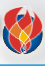        Curso de Matemática na modalidade Licenciatura                   à Distância                                              Universidade Aberta do Brasil João Pessoa  2011       Projeto de Curso Superior na Modalidade à Distância______________________________________________________Proponente: UNIVERSIDADE FEDERAL DA PARAÍBA CNPJ/MF: 24.098.477/0001-10Endereço: Universidade Federal da ParaíbaPró-Reitoria de GraduaçãoCidade Universitária – Campus I S/Nº - Castelo BrancoCEP: 58.059-900                                João Pessoa – PB.Telefones: (83) 3216-7134 e 3216-7135  Fax: (83) 3216-7178E-mail: prg@prg.ufpb.brHome-page: www.prg.ufpb.brUniversidade Federal da ParaíbaReitor: Rômulo Soares PolariVice-reitora: Maria Yara Campos MatosPró-Reitor de Graduação: Umbelino de Freitas NetoPró-Reitora de Assuntos Comunitários: Lúcia de Fátima Guerra FerreiraPró-Reitor de Pesquisa e Pós-Graduação: Marcelo Sobral da SilvaPró-Reitor de Planejamento: Marcelo de Figueiredo LopesPró-Reitor de Administração: Marcelo de Figueiredo LopesCoordenador de Educação a Distância: Lucídio dos Anjos Formiga CabralCoordenador do Pólo Multimídia: José David Campos FernandesCentro de Ciências Exatas e da NaturezaDiretor: Antonio José Creão DuarteVice-Diretora: Rogéria Galdêncio do RegoChefe do Departamento de Matemática: Antonio de Andrade e SilvaSumário_________________________________________________________1. Introdução2. Justificativa3. O projeto pedagógico     3.1  Informações gerais sobre o curso3.1.1  Curso proposto3.1.2  Quantidade de vagas          3.1.2.1 Processo de seleção3.1.3   Integralização curricular3.1.4   Duração e regime acadêmico3.1.5   Coordenação do curso3.1.6    Corpo docente básico3.1.7    Processo de comunicação-Interação entre os participantes.     3.2   Projeto do curso3.2.1   Concepção do curso3.2.2   Objetivos e perfil profissional3.2.3   Princípios norteadores da organização curricular3.2.4   Organização da estrutura curricular3.2.5   Estrutura curricular3.2.6   Carga horária, créditos, ementas e bibliografia       3.2.6.1 Estágios Supervisionados    3.3 Organização do curso na modalidade à distância           3.3.1 Infra-estrutura e processo de gestão acadêmico-admimnistrativa     tutoria    3.5 O Pólo de produção multimídia da UFPB    3.6 Os Pólos Municipais de apoio Presencial    3.7 Processo de Avaliação     4. Orçamento detalhado (para o 1° ano)    5. Cronograma de desembolso    6. Considerações finais    7. Anexo1. IntroduçãoA Universidade Federal da Paraíba (UFPB) tem como uma de suas principais e históricas missões institucionais o contínuo desenvolvimento de ações voltadas para a melhoria da Educação no Estado, desafio que vem sendo enfrentado por aqueles que reconhecem a relevância social e o papel das licenciaturas na consecução deste objetivo.Nesse contexto, a Instituição oferta, atualmente, 56 (cinqüenta e seis) cursos de graduação, entre os quais 16 (dezesseis) são cursos de licenciatura, praticamente de todas as áreas do conhecimento, com um total de 3.372 vagas anuais em seus processos seletivos. Deste total, 100 vagas destinam-se ao Curso de Matemática (Bacharelado, Licenciatura e PEC-RP), desenvolvido nos turnos diurno e noturno. Vale registrar a decisão da Universidade em manter até hoje, desde a criação pelo MEC, em meados da década de 1990, o Programa de Apoio aos Cursos de Licenciatura (PROLICEN), mediante o qual, anualmente, projetos de interesse desses cursos vêm sendo sistematicamente apoiados, com repercussão positiva na qualidade desses cursos, no perfil dos egressos e na interação da Universidade com os demais níveis de ensino do Estado, particularmente das redes públicas (estaduais e municipais).Uma das conseqüências de tal política foi a criação, na UFPB, do Programa Estudante Convênio Rede Pública (PEC-RP), em caráter permanente, dirigido a professores da rede pública de ensino, em efetivo exercício do magistério na educação básica, não portadores do título de licenciado, interessados em candidatar-se a vagas de qualquer dos cursos de licenciatura, na modalidade presencial, integrantes do Programa. Desde a sua criação, já foram diplomados 456 professores. No presente período letivo, 1.669 professores das redes públicas da Paraíba encontram-se matriculados nesses cursos.Essa experiência exitosa necessita ser incrementada, de forma a ampliar a atuação do Programa PEC-RP, com vistas a atender uma demanda reprimida de professores das redes públicas municipais que não têm acesso a um curso de Licenciatura na forma presencial, justificando-se, assim, a necessidade de a UFPB oferecer cursos de Licenciatura na modalidade a distância. A perspectiva de ampliação dos cursos de graduação apontada acima vem sendo pensada a partir das experiências acumuladas com vários cursos Lato Sensu oferecidos desde a década de 1980, na área de educação a distância, além dos cursos de extensão e dos inúmeros projetos de ensino e pesquisa desenvolvidos pela UFPB. Os resultados dessas iniciativas constituíram-se como referenciais de grande validade à elaboração do projeto político pedagógico do curso objeto desta proposta.A presente ação da SEED/MEC, voltada ao apoio financeiro à educação superior pública, para oferta de cursos de licenciatura a distância, oportuniza à UFPB incrementar, por meio dessa modalidade, sua ação institucional aqui referida – a de contribuir com a melhoria dos índices educacionais da Paraíba.O curso de Licenciatura Plena em Matemática na modalidade a distância aqui proposto, ao ser concebido pela UFPB, incorpora as práticas de formação dessa universidade e amplia a discussão das diretrizes, ao apontar a necessidade de uma formação específica para os que atuam na educação, principalmente nesta área do conhecimento, visando o resgate da identidade profissional e o atendimento aos objetivos desta etapa educativa. 2. Justificativa	De acordo com o Censo Demográfico realizado pelo IBGE (2000), o estado da Paraíba tem uma população de, aproximadamente, 3.595.886 habitantes, sendo que destes, aproximadamente, 482.078 são crianças na faixa etária de  6 anos, portanto, com potencial de inserção em espaços educativos (Atlas do IDH, 2000). No entanto, apenas 129.791 delas recebem algum tipo de atendimento em instituições de educação infantil (Censo Escolar, 2004). 	Segundo dados do INEP, baseados no Censo Escolar de 2004, 12.985 docentes, cadastrados na Paraíba, atuam em instituições públicas de educação infantil (creches e pré-escolas), quantitativo bastante insuficiente para a cobertura neste segmento educacional. Destes, 2.461 possuem formação de nível superior, 9.588 possuem formação de nível médio e 600 possuem apenas o ensino fundamental completo e, 336 sequer completaram este nível de ensino. 	A política nacional de educação infantil vigente no Brasil aponta, entre outras coisas, para a qualificação em nível superior como horizonte da formação destes professores, em médio e em longo prazo, admitindo, ainda, a formação em nível médio como requisito mínimo de qualificação profissional dos docentes que atuam na educação infantil.	Dado que 74% dos docentes que atuam na educação infantil no estado da Paraíba possuem apenas a formação em nível médio, a necessidade de qualificação em nível superior de profissionais com conhecimentos específicos para atuar no espaço social da educação infantil, compreendido como um espaço com características próprias, voltado à integração das funções cuidar e educar, torna-se imperiosa.	Este conjunto de dados sinaliza para a necessidade de uma resposta efetiva da UFPB no sentido de reverter, de modo rápido, efetivo e com qualidade, o quadro aqui apresentado. Foi, pois, esta realidade que indicou a direção a ser tomada, no sentido de realizar o curso de Licenciatura Plena em Matemática, a distância, que forme e qualifique professores que não possuam esta titulação. Para realizar tal empreendimento, a UFPB se apóia por um lado, na sua forte tradição em termos de formação de professores e, por outro, na experiência já acumulada pela Instituição, através dos cursos de especialização e de extensão, a distância, já realizados.3. O Projeto Pedagógico3.1 Informações gerais sobre o curso 3.1.1 Curso proposto         Curso de Licenciatura Plena em Matemática a Distância 3.1.2 Quantidade de vagas          Prevemos um total de 400 vagas, distribuídas em 13(treze) pólos           municipais de   apoio presencial. 3.1.2.1  Processo de seleção    O ingresso dos alunos no curso será via vestibular presencial especifico e único para todos os pólos na mesma data e hora promovido pela UFPB. O qual será elaborado pela equipe de professores do projeto ou pela COPERVE, observando todos os fatores sócio-econômico–cutural da clientela.  Os candidatos portadores de necessidades especiais terão assegurada suas provas. Integralização curricular	Os componentes curriculares do curso estão organizados em conteúdos básicos profissionais e conteúdos complementares, totalizando 2.805 h, correspondentes á 187 créditos, com  duração  mínima de quatro anos, divididos em um 8 semestres  organizado em sistema de créditos semestrais.Coordenação do Curso	A coordenação do curso de Licenciatura em Matemática a distância far-se-á mediante a seguinte organização:Coordenação geral, responsável pelas seguintes atividades, em conexão com a Coordenação acadêmico-pedagógica:a) controle da produção, edição e distribuição do material didático,  supervisionando, nas duas primeiras etapas, o trabalho da coordenação pedagógica, e, no último, o do setor gráfico, expedição, recepção nos pólos e distribuição aos alunos, com base no cronograma de atividades;b) supervisão das atividades da coordenação de suporte tecnológico (na UFPB e nos pólos), responsável, também, pelo sistema informatizado que permitirá a extração e o envio de dados, via Internet, aos setores de registro acadêmico da UFPB e à SEED;c) distribuição e aplicação de recursos segundo o cronograma físico-financeiro de execução;d) acompanhamento e verificação das condições de oferta dos pólos; e) gerenciamento contábil-financeiro e prestação de contas e outras questões pertinentes ao exercício financeiro do projeto.Coordenação acadêmico-pedagógica, responsável pelas seguintes atividades, em conexão com a Coordenação geral do projeto:      a) coordenação das atividades das equipes de professore(autores), revisores,       editores, validadores e web designers, voltadas à produção de conteúdos em materiais impressos, web, CD e vídeo, para os conteúdos curriculares do 1º ano do curso, bem como das atividades interativas durante a oferta do curso;seleção, coordenação e supervisão das atividades da equipe de tutores, organização, implementação e avaliação dos momentos presenciais;acompanhamento da vida acadêmica dos alunos; evalidação dos dados acadêmicos extraídos do sistema informatizado, para envio aos setores de registro acadêmico da UFPB e à SEED.Perfil acadêmico do coordenador de curso                   Prof. José Gomes de Assis  doutor em Física mestre em Matemática pela UFC, Bacharel em Matemática pela UFPB, Professor do Departamento de Matemática deste 1980. Professor do ensino Médio de  1980. Professor da Pós-Graduação em Matemática com três orientados e Prof da Pós-Graduação  área de Educação Matemática o prof. Trabalha com o uso do Maple nos cursos de Cálculo Diferencial e Álgebra Linear,  com projetos de Pibic concluídos  onde foram produzidos material didático para o uso do computador em sala de aula e a participação em vários encontros de Educação Matemática. Participa do projeto Pró-letramento como profesor, este projeto é em parceria com a Unisinos do Rio grande do Sul. Participação e realização do curso de tutoria a distância feito em parceria do MEC com  UFPE e o grupo GENTE. No campo da pesquisa o professor atua na área de Gravitação e Cosmologia de onde tem produzido vários trabalhos que foram publicados em revistas internacionais de reconhecida qualidade e a participação em vários encontros de física de caráter nacional e regional.  No campo administrativo o professor foi chefe do DM por quatro anos e atualmente e Avaliador Institucional do INEP.3.1.5 Corpo docente BásicoProf. José Gomes de Assis, Mestre em Matemática pela UFC e Doutor em Física pela UFPB.Prof. Hélio Pires de Almeida, Mestre em Matemática pela UFPE, Doutor em Eletrônica e Comunicação pela UNICAMP.Prof. Lenimar Nunes de Andrade, Mestre em Matemática pela UFPE e Doutor  pela UNICAMP.Prof. Antonio de Andrade e Silva, Mestre em Matemática pela UFC e Doutor em Eletrônica e Comunicação pela UNICAMP.Prof. Edson Junior, mestre em Matemática pela UFPE e doutorando em Eng. de Produção na UFPB.Prof. Cibelle Castro de Assis, Mestre em Matemática pela UFPB e doutoranda  na UFPE.Prof. João Batista Parente, Mestre em Matemática pela UFPB.Antonio Sales da Silva, Mestre em Lógica pela UFPB e doutorando  na USP.Sérgio de Albuquerque Souza, Mestre em Matemática  pela UFPE, gerente de rede do pólo multimídia da UFPB.      Equipe MultidisciplinarProfessor    Autor                                                         10Professor  Especialista                     3Professor Revisor                                                          2Professor Validador                                                       2Webdesigner                                                                 2 Ilustrador Gráfico                                                           2Webmaster                                                                   2Designer Instrucional                                                    2Produtor de Vídeo                                                         1Editor de Vídeo                                                             2           Equipe Técnico/administrativaSecretaria(o)                                                                 1Auxiliar Administrativo                                                   1Técnicos de suporte tecnológico                                   2Colegiado do Curso: 	Será composto dos coordenadores, um representante dos tutores, um representante dos alunos, um membro da Secretaria de educação do Município onde esta localizado o pólo. Capacitação ProfissionalOs profissionais das equipes Multidisciplinar e Técnico/administrativa(secretaria) e coordenadores farão juntamente com os candidatos a tutores o curso de especialização em tutoria que será ministrado pela UFPB, com base no Curso de Pós-Graduação Lato Senso em Tutoria para as Licenciaturas Diversas a Distância, este curso  com 360horas, semi-presencial e com duração de 3 meses, que deverá estar concluído antes do inicio do primeiro semestre letivo. O curso está assim programado:Curso de Capacitação de Professores e Tutores para Educação a DistânciaDescrição do Curso: Curso de Especialização (360 horas), a distância, modular, com três momentos presenciais (30 horas).Estrutura do Curso: Módulo 1: Fundamentos da EAD (75 horas)Parte Presencial (10 horas) – Curso de Tutoria: apresentação dos objetivos, formato, conteúdos e metodologia do curso. Oficina de uso do AVE para o Curso de Tutoria. Entrega do material impresso.Parte a distância utilizando a Plataforma Moodle (65 horas)História e Princípios da EAD (15 horas)Políticas e Legislação da EAD (15 horas)Estrutura e Funcionamento da EAD (15 horas)Atividades Práticas de Tutoria (20 horas)Módulo 2: Metodologias de Ensino em EAD (150 horas)Parte Presencial (10 horas) – Avaliação da aprendizagem do Módulo 1. Apresentação do Módulo 2.Parte a distância utilizando a Plataforma Moodle (140 horas)Psicologia da Aprendizagem aplicada a EAD (30 horas)Práticas de Ensino aplicadas a EAD (45 horas)Acompanhamento e avaliação da aprendizagem em EAD (45 horas)Atividades Práticas de Tutoria (20 horas)Módulo 3: Comunicação em EAD (135 horas)Parte Presencial (10 horas) – Avaliação da aprendizagem do Módulo 2. Apresentação do Módulo 3.Parte a distância utilizando a Plataforma Moodle (125 horas)Meios de Comunicação aplicada a EAD (45 horas)Ambientes Virtuais de Ensino (45 horas)Atividades Práticas de Tutoria (35 horas)As atividades práticas de tutoria são atividades de resolução de problemas de casos similares aos que irão ser enfrentados pelos tutores (simulações), nos cursos em que atuarão. Estas atividades irão delinear a monografia de conclusão de curso dos alunos, que é a avaliação final.Além disso promoveremos seminários para discutir sobre a EAD e em outros momentos, como final de cada semestre letivo, teremos seminários de atualização e capacitação, se necessários teremos cursos em vez de seminários, onde usaremos a bibliografia existente  bem como as indicações dadas pela SEED.3.1.6 Processo de comunicação-interação entre os   participantes     Alem da disciplina Introdução a EAD que será ministrada em um modulo inicial onde apresentaremos o curso como um todo e a ferramenta de trabalho a ser utilizada( plataforma), será elaborado um manual do estudante a distância onde será especificado o funcionamento do curso de modo a segurar a comunicação/interatividade professor, aluno, tutores e pessoal de apoio. Para tanto serão levados em conta os seguintes aspectos:Apresentar como se dará a interação aluno/professor, ao longo do semestre e do curso.Quantificar o numero de professores disponíveis para o atendimento do aluno no semestreInformar aos alunos, desde o inicio do semestre, nomes, horários, formas e números para contacto com professores e pessoal de apoioInformar locais e datas de provas e datas limites para diferentes atividades como, matriculas, recuperação, e outras.Garantir que os alunos tenham sua evolução e dificuldades regularmente monitoradas, via a plataforma – com numero de acesso-, bate-papo, lista de presença nos pólos exercícios interativos onde veremos a participação dos aluno.Valer-se de modalidades comunicacionais sincrônicas  como teleconferências, chats na internet, fax, telefones, etc. Facilitar a interação entre alunos, sugerindo procedimentos e atividades, abrindo sites e espaços que incentivem a comunicação entre colegas de curso de diferentes pólosApresentar o fluxograma do curso.Projeto do curso 3.2.1  Concepção do curso	Entendemos que um curso de graduação a distância é essencialmente diferente de concebê-lo em sua modalidade presencial. A educação a distância tem características próprias que a faz particular em todos os aspectos que envolvem o processo ensino aprendizagem. A iniciar pela definição que a tomamos “A educação à distância se baseia em um diálogo didático mediado entre o professor (instituição) e o estudante que, localizado em espaço diferente daquele, aprende de forma independente (cooperativa)”. Assim, a educação a distância supõe um tipo de ensino em que o foco está no aluno e não na turma. Este aluno deve ser considerado como um sujeito do seu aprendizado, desenvolvendo autonomia e independência em relação ao professor, que o orienta no sentido do “aprender a aprender e aprender a fazer”.	A presença e disponibilidade do tutor presencial e a distância (eventualmente presencial) é de importância fundamental como elemento motivador, mas também, e por isso mesmo, como estratégia de diminuição de possível evasão. A presença do tutor vem desempenhar o papel de articulação e suporte ao estudo cooperativo, de modo a garantir a construção coletiva do conhecimento.3.2.2  Objetivos do Curso e perfil profissional do egresso	Garantir preferencialmente aos professores leigos em Matemática, dos municípios envolvidos no projeto, em exercícios, uma sólida formação de conteúdos matemáticos, formação pedagógica dirigida para o exercício da profissão, formação de conteúdos de áreas afins necessárias ao exercício do magistério e uma formação que possibilite a vivência crítica da realidade do ensino na região e no Estado em que vivemos, tornando-os capazes de proporcionar interdisciplinaridade com seus alunos e fazendo uma socialização do conhecimento. Também garantir as pessoas da região, principalmente aos jovens, a entrada na Universidade Pública permitindo assim a obtenção de uma Graduação em Matemática.          Com base tanto nas diretrizes curriculares para o curso de Licenciatura em Matemática quanto nas diretrizes curriculares nacionais para o ensino de Matemática, propõe-se que o profissional oriundo deste curso deverá apresentar um conhecimento sólido e abrangente     Um curso de Licenciatura em Matemática tem por objetivo formar um professor de Matemática para a segunda fase do Ensino Fundamental e para o Ensino Médio, com as seguintes características:	Dominar o conhecimento matemático específico, compreendendo o modo de produção desta ciência, suas aplicações em várias áreas do conhecimento e sua importância para o exercício pleno da cidadania. 	Ser capaz de trabalhar em grupos da sua ou de outras áreas, de maneira integrada, contribuindo para a construção do projeto político pedagógico, do espaço educativo onde atua e favorecer uma aprendizagem significativa para os alunos. 	Saber empregar adequadamente os procedimentos dedutivos, indutivos ou analógicos de raciocínio matemático, na resolução de problemas, na sua relação pessoal com a matemática e na dinâmica de ensino-aprendizagem desta disciplina. 	Compreender as especificidades de cada área de conhecimento da Matemática, integrando-as de modo significativo. 	Dominar conhecimentos relativos à forma sobre como o aluno aprende, de modo a valorizar as potencialidades de desenvolvimento em cada faixa etária, favorecendo o desenvolvimento pleno de seus alunos. 	Conhecer e dominar o alcance e limitações das diversas metodologias e materiais de apoio ao ensino, de modo a ser capaz de selecionar, em cada situação de ensino específica, qual o melhor procedimento a adotar, e de avaliar os resultados de suas ações por diferentes caminhos e instrumentos, de forma continuada. 	Compreender a importância do processo de formação profissional contínua,  procurando atualizar seus conhecimentos, considerando novas demandas sócio-culturais e dos seus alunos. 	Conhecer as propostas ou parâmetros curriculares, bem como das diversas visões pedagógicas vigentes. Poder formular a sua própria concepção diante das correntes existentes. Vivência direta com a estrutura escolar vigente no país. Para formar profissionais com o perfil desejado, o curso de Licenciatura em Matemática deve ter como objetivo desenvolver em seus alunos as seguintes habilidades ou competências:	Pensamento heurístico competente: capacidade de encaminhar solução de problemas e explorar situações, fazer relações, conjecturar, argumentar e avaliar. Capacidade de formular problemas. 	Domínio dos raciocínios algébrico, geométrico e combinatório de modo a poder argumentar com clareza e objetividade dentro destes contextos cognitivos. Ou seja, os alunos devem desenvolver capacidade dedutiva com sistemas axiomáticos, percepção geométrico-espacial, capacidade de empregar ensaio e erro como procedimento de busca de soluções e segurança na abordagem de problemas de contagem. 	Capacidade de contextualizar e inter-relacionar conceitos e propriedades matemáticas, bem como de utilizá-los em outras áreas do conhecimento e em aplicações variadas. Em especial poder interpretar matematicamente situações ou fenômenos que emergem de outras áreas do conhecimento ou de situações reais. 	Visão histórica e crítica da Matemática, tanto no seu estado atual como nas várias fases da sua evolução que lhe permita tomar decisões sobre a importância relativa dos vários tópicos tanto no interior da ciência matemática como para a aprendizagem significativa do estudante da escola fundamental e média. 	Capacidade de utilização em sala de aula de novas tecnologias como vídeo, áudio, computador, internet entre outros. 	Capacidade de desenvolver projetos, avaliar livros textos, softwares educacionais e outros materiais didáticos. Capacidade de organizar cursos, planejar ações de ensino e aprendizagem de matemática. .Princípios norteadores da organização curricular        A metáfora do currículo em espiral aberta, possibilita pensar e construir o currículo num constante ir e vir, num vir a ser em que todos os sujeitos e componentes envolvidos participam em sua configuração e em sua materialização, relacionando-se e determinando-se mutuamente.      Com a compreensão de que o currículo envolve o processo formativo e experiencial de todos os sujeitos envolvidos e relacionados, a proposta do currículo deste curso busca (re) construir e re(significar) o processo de formação dos profissionais da educação que atuam na educação básica e ensino médio de matemática alicerçando-o sobre os princípios filosóficos, pedagógicos e políticos assumidos no Programa Institucional de Formação Docente da UFPB, a saber:3.2.3.1 - Princípios epistemológicosDentre os possíveis caminhos traçados ao longo do processo milenar da humanidade na construção de seu conhecimento, de sua visão de mundo e que mais influenciaram o pensamento e a prática pedagógica na modernidade, optou-se pelo interacionismo. Segundo esta concepção, o conhecimento não é dado "a priori" e nem pelo meio social. De acordo com Jonassen (1996), é uma "construção humana de significados que procura fazer sentido do seu mundo". Trata-se, portanto, de um processo de construção que se dá na relação do sujeito (que conhece) com o entorno físico e social (que é conhecido) e que deve ser significativo para o sujeito. A aprendizagem, portanto, vai depender das condições do indivíduo (bagagem hereditária, motivação, interesse) como das condições do meio, do aprendente como do professor, dos estudantes como da instituição ou da escola que tem a função histórica de educar seus cidadãos.Na Educação a Distância, como nas demais modalidades, a instituição educativa, alimentada pela perspectiva interacionista, passa a se preocupar com processos, com a aprendizagem e não, exclusivamente, com produtos e resultados ou, simplesmente, armazenando um volume cada vez maior de informações. O "papel" do professor, então, toma outra direção e sentido, não se limitando ao de "transmitir" ou "reproduzir" informações, disponibilizando um volume de textos (impressos e/ou veiculados pela Internet).A aprendizagem, portanto, não é um processo que ocorre "a distância", afastado da relação com o outro, sem a interação e a convivência e, portanto, “solitária”. Segundo Maraschin (2000), apoiando-se em Maturana (1993), sem o encontro, sem a possibilidade da convivência não há aprendizagem, pois esta ocorre não quando há mudanças de comportamento, mas quando há mudança estrutural da convivência. Numa concepção dialética, é um processo individual/coletivo, solitário/solidário onde os contrários não se negam, mas se completam, se determinam.A aprendizagem pode "transpor a distância temporal ou espacial" fazendo recursos às tecnologias "unidirecionais" (um-a-um, um-em-muitos), como o livro, o telefone ou a tecnologia digital que é "multidirecional" (todos-todos), eliminando a distância ou construindo interações diferentes daquelas presenciais. Mas, muito mais do que recorrendo à mediação tecnológica, é a relação humana, o encontro com o(s) outro(s) que possibilita ambiência de aprendizagem. Aprendizagem e educação são processos "presenciais", exigem o encontro, a troca, a co-operação, que podem ocorrer mesmo os sujeitos estando “a distância”.Esses princípios estão explicitados na proposta curricularao se propor abandonar a rigidez da “disciplinaridade”, trabalhando por áreas do conhecimento e, assim, oferecer uma formação interdisciplinar;no momento das opções quanto aos recortes teórico-metodológicos das áreas, tendo como referência comum os conceitos de historicidade, identidade, interação e construção;na unidade teoria-prática: ao propor uma sólida formação teórica que possibilite a compreensão do fazer pedagógico e enraizada nas práticas pedagógicas, nos saberes profissionais, evitando-se a clássica separação entre os conteúdos e as metodologias.    3.2.3.2        Metodologia do Curso	 O curso de Licenciatura em Matemática a Distância da UFPB, para a Universidade Aberta, será baseado na Metodologia da Resolução de Problemas por pequenos grupos, através de módulos assistidos por tutores. O aluno / professor por meio de processo de aprofundamento e redescoberta efetuara durante a resolução de situações problemas em interação com os membros do seu grupo. Este processo requer a elaboração de módulos, complementado com a tutoria via presencial e da Internet, “escolhida a plataforma onde será usada toda sua potencialidade no sentido de melhor aproveitamento por parte do aluno” bem como pesquisas complementares (bibliografia, trabalho coletivo, consultas a Internet e ao tutor) constrói os conceitos centrais, desenvolve habilidades e atitudes e assimila informações que os capacitam a desenvolver as competências demandadas pelo exercício da profissão de professor de matemática e os habilitam com a devida titulação.	A Metodologia a ser empregada foi utilizada com sucesso em varias disciplinas dos Cursos Pró-Ciências desenvolvido pelo Departamento de Matemática com a Secretaria de Educação do Estado da Paraíba, a qual consiste dos seguintes passos:Uma fase de planejamento inicial onde são definidos os objetivos de cada módulo de ensino e os meios de alcançá-los; Elaboração dos módulos contendo objetivos, metodologia atividades a serem realizadas pelos alunos e o sistema de avaliação;Problematização do assunto de cada módulo, motivando o aluno/professor a se envolver na solução das atividades problemas respostas;Trabalho inicial com os alunos/professores visando superar as crenças de que aprender Matemática consiste em saber utilizar regras e fórmulas para desenvolver exercícios padrões. Esta fase consiste na realização de uma série de atividades contextualizadas que conduzem ao uso e a descoberta matemáticas, ao registro e a resolução de problemas partindo de conceitos e princípios, sem o recurso da memorização.No pólo, a  classe que devera ter no máximo 30(trinta) alunos é dividida em pequenos grupos, formados com no mínimo três e no máximo cinco alunos utilizando possíveis facilidades de encontro e de afinidades cognitivas, estes grupos trabalharão de maneira interativa, inclusive dando sustentação nas tarefas onde não exija tutoria;O tutor a distância fará semanalmente a entrega no pólo do módulo o qual contem os objetivos a serem alcançados, uma série situação problemas a serem resolvidas e direcionados para os objetivos, textos envolvendo os conceitos, os fatos e as informações, ou indicações de onde consultar a necessários à resolução dos problemas propostos;No processo de resolução cada pergunta efetuada pelos alunos é respondida com outra pergunta encaminhando-o para uma consulta ao material disponível, ou para um problema anterior, ou para uma estratégia solucionadora, de modo que quando a questão for resolvida o mérito é do grupo;Quando os grupos tiverem resolvidos os problemas centrais que servem para construir os conceitos ou desenvolver as habilidades, o tutor presencial pede que os grupos defendam as soluções encontradas, selecionando representantes para exporem como desenvolveram as etapas de resolução;A avaliação é feita através da participação de cada aluno/professor no grupo, pelo trabalho do grupo e através de avaliações individuais.    	Esta metodologia apresenta resultados positivos na direção da superação do paradigma da transmissão de conteúdos, pois possibilita o trabalho em grupo, onde se espera com as situações problemas iniciais, provocar algumas rupturas cognitivas que levam o aluno/professor à necessidade de desenvolver novos conhecimentos, que serão feitos de discussões e posteriormente conceitualizadas. 3.2.4   Organização da Estrutura CurricularOs conteúdos curriculares estão aqui apresentados em áreas, as quais visam possibilitar o desenvolvimento do perfil profissional, habilidades e competências delimitadas anteriormente, por meio de componentes curriculares obrigatórios e optativos. As áreas de aprofundamento do conhecimento devem ser deixadas à critério do aluno, de acordo com suas necessidades e interesses, quer seja na direção do Bacharelado, que seja visando uma pós-graduação  ou áreas afins do processo de ensino, como a produção de materiais didáticos, livros texto ou softwares  educativos.Embora apresentados em áreas diferenciadas, os conteúdos devem ser abordados de maneira articulada, proporcionando ao aluno uma formação integral e crítica. As grandes áreas que compreendem a formação inicial do licenciado, no currículo do curso de Licenciatura em Matemática são:EAD -  Compreende o estudo da organização, política e gestão da EAD bem como ter conhecimento da ferramenta de estudo que será utilizada(computador seu manuseio e plataforma escolhida)	Álgebra – Compreende o estudo da teoria elementar dos números (aritmética); das propriedades dos anéis de polinômios; a ampliação do corpo dos reais e a introdução dos números complexos, contextualizando-os e situando-os histórica e logicamente.	Geometria – Estudo da Geometria axiomática plana e espacial; construções com régua e compasso; noções de Geometria Analítica; e Geometria Não-Euclidiana. Visa desenvolver os raciocínios dedutivos, o domínio de uma linguagem específica e a percepção plana e espacial, entre outras habilidades, podendo ser explorada por meio do contexto histórico, social e cultural, ampliando a formação geral do aluno.	Análise Matemática – Compreende o estudo de conceitos, propriedades e aplicações do Cálculo Diferencial e Integral, contextualizados historicamente, envolvendo funções reais de uma e duas variáveis. Deverá ser ampliado abordando-se noções de Análise Complexa e de Equações Diferenciais Ordinárias e suas aplicações. Objetiva ampliar a capacidade de compreensão de formalizações axiomáticas mais complexas e propiciar o enriquecimento da visão do aluno sobre o desenvolvimento da matemática e sua dimensão funcional em relação às outras ciências. 	Estatística – O objetivo de seu estudo é promover o desenvolvimento do raciocínio combinatório do aluno, contextualizando os conceitos da área, por meio de aplicações em situações cotidianas e de aplicações em outras ciências. Envolve, noções de probabilidade e estatística, capacitando o aluno para o trabalho com a análise e tratamento de dados quantitativos. 	Informática – Em razão da inserção das novas tecnologias em todos os campos de produção humana, entre eles, do conhecimento, deve-se promover o estudo das suas limitações e potencialidades, evitando-se a exclusão digital de nossos graduandos. Além da análise da perspectiva metodológica, é importante que o aluno seja capacitado para a produção e/ou avaliação de softwares educativos, familiarizando-se com linguagens de programação e que seja capaz de utilizar os conhecimentos da área como ferramenta auxiliar de estudo das outras áreas de conhecimento 	Física – Compreende o desenvolvimento de estudos de Física Geral e Experimental, com noções de Física Moderna, potencializando a compreensão do aspecto funcional da Matemática por parte dos futuros professores, o que lhes capacitará a desenvolver atividades interdisciplinares com segurança. 	História da Matemática – A área envolve o estudo de aspectos gerais e/ou específicos da História da Matemática, destacando-se os aspectos culturais e sociais de produção do conhecimento matemático, ao longo da evolução da humanidade, ampliando a formação geral do aluno e sua visão sobre como os conceitos evoluem. 	Fundamentos da Matemática - Tem como objetivo trabalhar aspectos básicos da Teoria dos Conjuntos e da Lógica Formal, tomando seus conceitos como ponto de partida para a elaboração de novos conceitos dos diversos campos numéricos. Seu estudo promove a familiarização com a linguagem matemática formal, preparando o aluno para o desenvolvimento de conhecimento na área de Análise.	Metodologia do Ensino de Matemática – Os objetivos da área compreendem: promover a análise e crítica sobre as diferentes concepções acerca da Matemática, ao longo da história, e sua influência no ensino; o estudo de formas de integração entre os temas tratados nas áreas específicas de Matemática e da Pedagogia; a análise das potencialidades e limitações das diversas metodologias de desenvolvimento da Matemática em sala de aula; conhecimento dos problemas da área de ensino de Matemática no Brasil, por meio da análise de pesquisas e documentos oficiais, a exemplo de relatórios do Sistema de Avaliação da Educação Básica – SAEB; vivência da prática efetiva de ensino em estágios supervisionados, aulas, seminários, entre outras. 	Psicologia da Aprendizagem – Os estudos na área da Psicologia da Aprendizagem visam proporcionar ao licenciando o aprofundamento de sua compreensão sobre como se aprende matemática, possibilitando-o a conhecer melhor as potencialidades de cada um de seus futuros alunos, para que possa favorecer seu pleno desenvolvimento. 	Didática – A área visa promover a reflexão sobre a estrutura e dimensões das relações educativas, entre elas a de natureza pedagógica. Deve prepará-lo para a análise e crítica dos elementos envolvidos na prática de sala de aula, entre eles seu planejamento e avaliação, tendo como critérios as diferentes concepções e perspectivas de concretização da relação professor-aluno, ensino/aprendizagem. 	Política e Gestão da Educação – Os objetivos da área são: promover a compreensão da estrutura e funcionamento geral da Educação Básica, em particular dos ensinos Fundamental e Médio, tendo como referência aspectos culturais, sociais e políticos da realidade local, regional e nacional; possibilitar a análise crítica do papel e importância social da escola; conhecer e analisar os documentos oficiais que regulam e/ou orientam a educação brasileira, a exemplo da LDB e Parâmetros Curriculares de Matemática.	Estágio – A função e duração do estágio são regidas pela LDB e deve possibilitar a interligação entre os conhecimentos de natureza teórica e prática do curso, proporcionando a integração dos diferentes aspectos que compõem a vida escolar. 3.2.5  Estrutura CurricularA estrutura curricular do curso de Licenciatura em Matemática, considerando o que regulamentam os documentos oficiais que foram tomados como base para o presente Projeto, deve ser dinâmica e flexível. Os conteúdos curriculares, embora apresentados em áreas distintas, devem ser trabalhados de forma integrada e o fluxo dos componentes curriculares deverá permitir que o aluno do Curso no mínimo em 08 (oito) períodos letivos.         O aluno deverá cursar, no mínimo, 2.865 horas-aula nas disciplinas de conteúdos básicos profissionais, incluindo  300 (trezentas) horas-aula de Formação Pedagógica e  405 horas-aula de Estágio Supervisionado; 270 (duzentos e dez) horas-aula de conteúdos complementares; 180 (cento e oitenta) horas-aula de  conteúdos optativos e 300 (trezentas) horas aulas horas de conteúdos flexíveis. Os conteúdos flexíveis serão objetos de apreciação pelo Colegiado do Curso de Matemática, que decidirá conclusivamente pela validade ou não desses créditos. Para integralizar estes créditos o aluno deverá solicitar ao colegiado do curso, por escrito, até 30 (trinta) dias após a realização do evento.Na organização curricular foram considerados os seguintes aspectos;Apresentação do núcleo básico de conteúdos propostos pelas Diretrizes Curriculares;Motivação do aluno/professor para com o objeto da sua profissão;Base sólida para a compreensão de conceitos elementares da Matemática contemporânea;Interação com outras áreas do conhecimento;Uso de novas tecnologias no processo ensino aprendizagem;Abordagem articulada entre conteúdos e metodologias;Instrumentação do professor para o uso da informática no processo educativo.Assim, resultou um elenco de disciplinas obrigatórias e eletivas que é resumido no quadro seguinte. 3.2.6 – Composição Curricular 3.2.6.1 Estagio SupervisionadoO Conselho Superior de Ensino, Pesquisa e Extensão da Universidade Federal da Paraíba CONSEPE, aprovou em 17 de fevereiro de 2004 (Processo nº 23074.001045/04-31) os componentes de Formação Pedagógica – a Prática Curricular e o Estágio Supervisionado de Ensino, que comporão a Base Curricular para os cursos de Licenciatura da UFPB, considerando a necessidade de estabelecer uma base curricular que garanta a identidade dos Cursos de Licenciatura da UFPB, definida segundo os seguintes princípios (de acordo com os artigos 1º e 2º da Resolução:I – a formação profissional para a docência;II – a organização e a estruturação dos objetos de estudo como meio de articular os componentes curriculares dos Cursos de Licenciatura;III – a construção da identidade da formação pedagógica, tomando como base o reconhecimento e articulação das especificidades dos conteúdos e dos instrumentos necessários à formação do educando;IV – a interdisciplinaridade entre os diversos campos do conhecimento e a indissociabilidade entre ensino, pesquisa e extensão e articulação entre teoria e prática.O Estágio Supervisionado é definido como um componente curricular obrigatório, norteado e articulado pelos princípios da relação teoria-prática e da integração ensino, pesquisa e extensão).O Estagio Supervisionado terá uma carga horária mínima de 405 horas-aula (27 créditos), cursados ao longo do Curso, respeitados os conteúdos dos seguintes eixos temáticos de natureza formativa, cujos componentes curriculares e conteúdos serão apresentados nos Anexos:I- Pressupostos Antropo-Filosóficos, Sócio-Históricos e Psicológicos, com 180 horas-aula correspondestes a 12 créditos;II- Pressupostos Sócio-político e Pedagógico, com 120 horas-aula correspondentes a 08 créditos;III- Pressupostos Didático-metodológico e Sócio-educativo, com 120 horas-aula correspondentes a 08 créditos.	Além dos componentes curriculares e conteúdos dos eixos temáticos definidos na Resolução 04/2004 do CONSEPE, é facultado o acréscimo de outros componentes curriculares, que visem atender às especificidades dos Projetos Político-Pedagógicos das diferentes Licenciaturas da UFPB.O Estágio Supervisionado será desenvolvido em parceria com os Departamentos responsáveis pela formação pedagógica no Campus I da UFPB e o Departamento de Matemática, responsável pela parcela majoritária da formação específica do aluno, tendo seu funcionamento regulamentado pelo Colegiado do Curso. O Estágio Supervisionado de Ensino terá duração de 405 (quatrocentos e cinco) horas correspondentes a 27 (vinte e sete) créditos, com carga horária distribuída em dois eixos temáticos: Eixo 1. Ensino de (Curso) na Educação Básica e Eixo 2. Prática de Ensino de (Curso), desenvolvido a partir do início da segunda metade do Curso, em etapas correspondentes a momentos didático-pedagógicos profissionalizantes distintos e de complexidades diferentes. Como o estagio se constitui numa atividade eminentemente prática, cujas ações, cuidadosamente planejadas no espaço dos   Seminários Temáticos possibilitam uma reflexão sobre as praticas pedagógicas realizadas no interior das instituições de educação infantil e de ensino médio da região do pólo. A culminância de cada Seminário Temático em conjunto com os estágios Supervisionados se fará de forma presencial onde todos os alunos do curso apresentarão um relatório de suas atividades e trocarão suas experiências.A distribuição da carga horária dos eixos temáticos explicitados deverá contemplar:I. Os fundamentos teóricos sobre o ensino do conhecimento específico; a formação do professor e sua inserção no mercado de trabalho; a realidade educacional brasileira do ensino do conhecimento da formação, com ações junto a órgãos normativos e executivos do sistema e outros espaços educacionais não escolares;II. Os fundamentos teórico-metodológicos, avaliativos e instrumentais do ensino do conhecimento específico, associados à pesquisa e investigação no ambiente escolar. III. As experiências de observação, planejamento e vivência no campo de estágio da educação básica;O Estágio Supervisionado de Ensino deve enfatizar a formação docente vivenciada no ambiente concreto de trabalho não assegurando vínculo empregatício ao discente junto à empresa ou instituição na qual o realize, podendo, no entanto, ser uma atividade remunerada e o aluno do curso de licenciatura que esteja exercendo atividade profissional na área da docência , no período do Estágio. O aluno poderá aproveitar a carga horária dessa atividade como estágio, até em 200 horas, de acordo com normas regulamentadas pelo Colegiado do Curso, mediante documentação comprobatória, definidas pelo Colegiado do Curso. Observação: Os Componentes Curriculares Optativos poderão ser selecionados a critério do aluno, de acordo com seus interesses pessoais, dentre os diversos Componentes Complementares oferecidos. Fluxograma - Curso de Licenciatura em MatemáticaObservações: 1) A integralização de créditos obtidos com atividades dos Conteúdos Complementares Flexíveis serão objetos de apreciação pelo Colegiado do Curso de Matemática, que decidirá conclusivamente pela validade ou não desses créditos. Para integralizar estes créditos o aluno deverá solicitar ao colegiado do curso, por escrito, até 30 dias após  a realização do evento2) Este nova grade se aplica para os alunos com entrada em 2010.2EmentárioIntrodução à Educação a Distância Pré-requisito                           Carga horária  Não há                                       60  horas (4 créditos)Descrição Esta disciplina tem como objetivo fazer com que os alunos recém chegados a Universidade  Aberta, tenham conhecimento do ensino e aprendizagem online. Terá como foco os fundamentos teóricos e metodológicos que orientam a educação virtual. Será utilizado u ambiente virtual de aprendizagem ao mesmo tempo em que será levado a refletir sobre as possibilidades e limites oferecidos pelas tecnologias aplicadas à educação. Terá oportunidade devivenciar um modelo de comunidade virtual orientada para aprendizagem colaborativa. Irá refletir sobre experiências internacionais e nacionais de EAD e vivenciar algumas práticas de avaliação em educação online.EmentaFundamentos teóricos e metodológicos da Educação a Distância; Ambiente virtuais de aprendizagem; Histórico da Educação a Distância; Avaliação em ambientes virtuais de aprendizagem apoiados pela Internet.Objetivo Geral Tornar aluno apto a fazer o curso a distância conhecendo a plataforma moodle  bem como o conceito de EAD e a prática e as regras da convivência em comunidades virtuais.Conteúdos a serem desenvolvidosFundamentos Teóricos e Metodológicos da Educação a DistânciaApresentação e Ambientação da Sala Aula Virtual: MoodleO Aluno VirtualComunidade Virtuais de AprendizagemAvaliação  de Aprendizagem Apoiados pela Internet.Histórico da EADReferênciasHARASIM, Linda M. et.al. Learning Networks: a feild guide to teaching and learning online. Third printing. MIT Press. Cambridge,  Massachusetts, London, England: 1997.PALLOFF, R; & PRAIT, K. O aluno Virtual: um guia para trabalhar com estudantes on-line.Tradução: Vinicius Figueira. Porto Alegre: Artmed, 2004, 216 p.VAN DER LINDEN, Marta Maria Gomes. Diálogo didático mediado on-line: subsídios para sua avaliação em situações de ensino-aprendizagem. Tese de Doutorado. UFSC. Florianópolis, 2005.261 p.NETO, Francisco José da Silveira Lobo, Regulamentação da educação a distância: caminhos e descaminhos, In Silva, Marco. (org) Educação online. São Paulo: Edições Loyola. 2003.  5)  MOREIRA, M.O. Processo de Avaliação em Cursos a        Distância. In. EaD: uma articulação entre  teoria e prática.      Giusta, A.S e Franco, I. M. (org) Ed. Puc-Minas Virtual, 2003.  6) SALES, Antônio. et.al. Licenciatura em Matemática a Distância. Vol.1. Ufpb. João essoa, 2007.Cálculo Diferencial e Integral IPire - requisitos                      Carga horáriaNão há                                      60 horas (4 créditos)Descrição         Esta disciplina tem como objetivo fazer com que os alunos recém chegados à Universidade dominem os conceitos introdutórios do Cálculo sob um ponto de vista geométrico (gráficos), numérico (tabelas), algébrico (fórmulas) e lingüístico (descrições verbais e escritas), desenvolvendo também a construção de modelos matemáticos de problemas das áreas científica e tecnológica envolvendo funções lineares, polinomiais, exponenciais, logarítmicas e trigonométricas, bem como as noções de limites e continuidade de funções. Os estudantes devem desenvolver sua capacidade de leitura, escrita e discussão dentro de um ambiente interativo, trabalhando em grupos e utilizando ferramentas computacionais.EmentaFunções, Limites Continuidade, Conceitos de Derivadas, Regras de Derivação.Objetivo Geral 	Levar o aluno dos cursos de graduação não só de Matemática como também da área científica e tecnológica a desenvolver conhecimentos prévios – informações, conceitos, habilidades e atitudes de estudo -  necessários a futura à compreensão dos conceitos de limite, continuidade, derivada de uma função e o seu uso na modelagem e na resolução de problemas, incluindo a utilização de ferramentas computacionais.Referências1) CÁLCULO – George B. Thomas, vol. 1, Addison Weslley.2) CALCULO, um novo horizonte, Howard Anton, Vol 1, Bookman,3)  Calculo I , G.S. S. Ávila, LTC Editora.4) Material didático preparado pelo prof. Elaboradores do projeto.Cálculo Diferencial e Integral IIPré – requisitos                                          Carga horáriaCálculo Diferencial e Integral I                     60 horas (4 créditos)Descrição  	Esta disciplina tem como objetivo fazer com que os alunos compreendam os conceitos de derivada e integral em nível de aplicá-los em diferentes contextos tais como o estudo do comportamento de funções, traçados de gráficos, modelagem de situações, problemas envolvendo máximos e mínimos, taxa de variação, comprimento de arco, cálculo de áreas e volumes, com ênfase no cálculo de derivadas e integrais utilizando ferramentas computacionais.EmentaDerivadas e IntegraisObjetivo Geral 	Levar o aluno dos cursos de graduação da área científica e tecnológica à compreensão dos conceitos de derivada e de integral de uma função de uma variável, estabelecendo relações entre eles, bem como seu uso na modelagem e na resolução de problemas, incluindo a utilização de ferramentas computacionaisConteúdos a serem desenvolvidosUnidade 1 – O Cálculo e sua história: uma breve história do Cálculo, sua importância no estudo de processos envolvendo mudanças e variações, mostrando suas aplicações nas ciências e na tecnologia;Unidade 2 – Problemas de Máximos e Mínimos, Teorema do Valor Médio, estudo do comportamento e do gráfico de uma função;Unidade 3 – O Conceito de Integral e Aplicações: Primitivas e o Conceito de Integral, Propriedades, Teorema Fundamental do Cálculo, Integrais Impróprias, Técnicas de Integração, Mudanças de Variáveis, Integração por Partes, Funções Racionais e Frações Parciais, Integrais Trigonométricas, Substituição Inversa, Comprimento de Arco, Áreas de Figuras Planas, Volumes de Sólidos de Revolução, Comprimento e Áreas Envolvendo Curvas Definidas por Equações Paramétricas ou Coordenadas Polares.Referências1) CÁLCULO – George B. Thomas, vol. 1, Addison Weslley.2) CALCULO, um novo horizonte, Howard Anton, Vol 1, Bookman,3)  Calculo I , G.S. S. Ávila, LTC Editora.4) Material didático preparado pelos prof. Elaboradores do projeto.Cálculo Diferencial e Integral IIIPré – requisitos                                                   Carga horáriaCálculo Diferencial e Integral II e                         90 horas (6 créditos)Cálculo Vetorial com Geometria Analítica Descrição  	Esta disciplina tem como objetivo fazer com que os alunos compreendam os conceitos de derivada e integral de funções de várias variáveis ao ponto de aplicá-las em diferentes contextos tais como o estudo do comportamento de funções, traçados de curvas e superfícies, modelagem de situações - problema envolvendo máximos e mínimos , taxa de variação, comprimento de arco, cálculo de áreas e volumes, trabalho realizado por uma força, com ênfase no cálculo de derivadas, integrais e gráficos utilizando ferramentas computacionais.EmentaFunções de Várias Variáveis, Funções Implícitas, Integrais Duplas e Triplas, Integrais de Linha, Integrais de Superfície.Objetivo Geral 	Levar o aluno dos cursos de graduação da área científica e tecnológica à compreensão dos conceitos de derivada e de integral de função de várias variáveis e ao seu uso na modelagem e na resolução de problemas dessas áreas incluindo a utilização de ferramentas computacionais.Conteúdos a serem desenvolvidosUnidade 1 – Função de várias variáveis reais: domínios, curvas de nível , limite continuidade;Unidade 2 – Derivadas: derivadas parciais, diferenciabilidade, gradiente, derivada direcional, plano tangente, máximo e mínimo, multiplicadores de Lagrange, derivadas de funções implícitas e funções inversas;Unidade 3 – Integrai múltiplas: integrais duplas e triplas, mudança de variáveis em integrais múltiplas;Unidade 4 – Campos Vetorias: campos vetoriais e escalares, divergente, rotacional, integrais de linha, independência do caminho, orientabilidade, integrais de superfícies, área de uma superfície, teorema de Green, teorema de Stokes, Teorema da Divergência.Referências1) CÁLCULO – George B. Thomas, vol. 2, Addison Weslley.2) CALCULO, um novo horizonte, Howard Anton, Vol 2, Bookman,3)  Calculo 2 , G.S. S. Ávila, LTC Editora.4) Material didático preparado pelos prof. Elaboradores do projeto.5) Leithold, L. Cálculo com Geometria Analítica, vol 2. Ed. Harbra;Séries e Equações Diferenciais OrdináriasPré-requisitos                                                        Carga horária Cálculo Diferencial e Integral III                             60 horas (4 créditos)Descrição	Esta disciplina tem como objetivo levar o aluno a compreender os conceitos de seqüências e de séries convergentes, relacionando-os com os de derivada e integração para aplicá-los ao estudo de funções. Trata também do estudo de equações diferenciais ordinárias com o objetivo de modelar e resolver situações-problema envolvendo problemas de variações relacionadas com a ciência e a tecnologia.EmentaSeqüências, séries, equações diferenciais ordinárias.Objetivo Geral	Levar o aluno dos cursos de graduação das áreas cientifica e tecnológica à compreensão dos conceitos de convergência de seqüências, séries e de equações diferenciais ordinárias, utilizando-os na representação de funções e empregando-os em situações-problema.Conteúdos a serem desenvolvidosUnidade 1 -  Seqüências e séries: convergência e  divergência de seqüências reais, seqüências monótonas, séries, critérios de convergência, convergência absoluta e condicional, séries de potências, derivação e integração de séries, séries de MacLaurin e séries de Taylor;Unidade 2 - Equações diferenciais: equações diferenciais elementares, equações diferenciais lineares de primeira ordem, equação de Bernoulli, equações diferenciais lineares com coeficientes constantes.Referências:1)Swokowski, E.W. Cálculo com Geometria Analítica, vol 2. Ed. Makron Books;2)Leithold, L. Cálculo com Geometria Analítica, vol 2. Ed. Harbra;3)Matos,M.P. Séries e Equações diferenciais. Vol 1. Prentice Hall.4)Equações Diferenciais com Aplicações em Modelagem, Dennis G. Zill,Vol.1, Thomson.5)Material preparado pelos professores do projetoCálculo Vetorial e Geometria AnalíticaPré-requisitos                                                   Carga horáriaNão há                                                                60 horas (4 créditos)             Descrição	Esta disciplina objetiva levar o aluno a estudar retas, planos, cônicas e quádricas, utilizando o conceito de vetores em diferentes representações – algébrica, geométrica e numérica – com ênfase na utilização de uma ferramenta computacional.EmentaMatrizes, vetores, retas e planos, cônicas e quádricas.Objetivo Geral    Levar o aluno a compreender o conceito de vetor e suas aplicações a Geometria Analítica incluindo a utilização de ferramentas computacionais.Conteúdos a serem desenvolvidosUnidade 1 -  matrizes, determinantes e sistemas: matrizes, operações elementares, determinantes, sistemas de equações lineares, escalonamento e inversão de matrizes;Unidade 2  - vetores: operações com vetores, vetores no espaço tridimensional, combinação linear, dependência e independência linear, bases, produto interno, produto vetorial e produto misto;Unidade 3 – retas e planos: equação do plano, equação da reta, posição relativa de treta e plano, cálculos de ângulos, distâncias e interseções envolvendo retas e planos;Unidade 4 – cônicas e quádricas: elipse, hipérbole, parábola, superfícies cilíndricas e de revolução, quádricas, rotação e translação de eixos.Referências1) Boulos, P. Geometria Analítica: um tratamento vetorial. Makron Books;2) Murdoch, D. Geometria Analítica. Ed.LTC.3) Material elaborado pelos professores do projeto.	Introdução à Álgebra LinearPré-requisitos                                                              Carga horáriaCálculo Vetorial e Geometria Analítica                       60 horas (4 créditos)             Descrição	Esta disciplina objetiva possibilitar o aluno o domínio de conceitos relacionados a espaço vetorial, transformações lineares e espaços com produto interno, tornando-o apto a aplicá-los em problemas das áreas cientifica e tecnológica.Ementa	Espaços vetoriais, transformações lineares, diagonalização de operadores, espaço com produto interno.Objetivo Geral	Levar o aluno a compreender os conceitos de espaços vetoriais, transformações lineares, diagonalização de operadores, espaço com produto interno e o seu uso na modelagem e resolução de problemas incluindo a utilização de ferramentas computacionais.Referências1) Boldrini,J.L.Álgebra Linear.Ed. Habra2) Lipschutz,S. Álgebra Linear.Ed. McGraw – Hill3) Andrade,  Antônio e Silva, Introdução à Álgebra Linear, Editora Universitária- UFPB.4) Material elaborado pelos professores do projetoMatemática para o ensino Básico IPré –requisitos                                                                        Carga horária Não há                                                                                         60 horas( 4 créditos)Descrição  Esta disciplina objetiva possibilitar o aluno o domínio de conceitos relacionados a Matemática Básica vista no ensino fundamental e médio.Ementa  Atitmética, Geometria, Tratamento da Informação.Objetivo Geral     Rever de sob nova Metodologia os conceitos matemáticos que os professores/aluno trabalham em sala de aula, não sendo uma mera revisão conceitual, e  o seu uso na modelagem e resolução de problemas incluindo a utilização de ferramentas computacionais.Conteúdos a serem desenvolvidos      A ser feito com a parceria com os alunos mediante o grau de dificuldade e de carência de conteúdos.Bibliografia 1)  Fundamentos da matemática elementar,Iezzi, Gelson, Dulce, O,Vol 7, Edt. Atual.2)  Matemática do Ensino Médio VOL 1,2, Lima, E., Carvalho, P.,C.,P., Wagner Coleção Professor de Matemática, SBM, 3) Material elaborado pelos professores do projetoMatemática Para o ensino Básico IIPré –requisitos                                                                        Carga horária Não há                                                                                         60 horas( 4 creditos)DescriçãoEsta disciplina objetiva possibilitar o aluno o domínio de conceitos relacionados a Matemática Básica vista no ensino fundamental e médio.Ementa Funções. Funções Polinomiais, trigonométricas, Logarítmicas e exponencias.Objetivo Geral    Rever de sob nova Metodologia os conceitos matemáticos que os professores/aluno trabalham em sala de aula, não sendo uma mera revisão conceitual, e  o seu uso na modelagem e resolução de problemas incluindo a utilização de ferramentas computacionais.Conteúdos a serem desenvolvidos      A ser feito com a parceria com os alunos mediante o grau de dificuldade e de carência de conteúdos.Referências 1)  Fundamentos da matemática elementar,Iezzi, Gelson, Dolce, O,Vol 7, Edt. Atual.2)  Matemática do Ensino Médio VOL 1,2, Lima, E., Carvalho, P.,C.,P., Wagner Coleção Professor de Matemática, SBM, 3)  ) Material elaborado pelos professores do projeto4)  Trigonometria, ,Iezzi, Gelson, Dolce, O, Edt. Moderna.Matemática Para o ensino Básico IIIPré –requisitos                                                                        Carga horária Não há                                                                                       horas( 4 creditos)DescriçãoEsta disciplina objetiva possibilitar o aluno o domínio de conceitos relacionados a Matemática Básica vista no ensino fundamental e médio.Ementa     Conjuntos. Combinatória. Estatística. Probabilidades. Tratamento de Informações. Geometria.Objetivo Geral    Rever de sob nova Metodologia os conceitos matemáticos que os professores/aluno trabalham em sala de aula, não sendo uma mera revisão conceitual, e  o seu uso na modelagem e resolução de problemas incluindo a utilização de ferramentas computacionais.Conteúdos a serem desenvolvidos      A ser feito com a parceria com os alunos mediante o grau de dificuldade e de carência de conteúdosReferências 1)Fundamentos da matemática elementar,Iezzi, Gelson, Dulce, O,Vol 1,2,3,4,5,6,8,9, Edt. Atual.2)  Matemática do Ensino Médio VOL 1,2 e 3, Lima, E., Carvalho, P.,C.,P., Wagner Coleção Professor de Matemática, SBM, 3)  ) Material elaborado pelos professores do projetoMatemática para o Ensino Básico IV Pré –requisitos                                                                        Carga horária Não há                                                                                       60 horas( 4 créditos)DescriçãoEsta disciplina objetiva possibilitar o aluno o domínio de conceitos relacionados a Matemática Básica vista no ensino fundamental e médio.Ementa Geometria Analítica. Determinantes. Sistemas de lineares. Matrizes.  Objetivo Geral    Rever de sob nova Metodologia os conceitos matemáticos que os professores/aluno trabalham em sala de aula, não sendo uma mera revisão conceitual, e  o seu uso na modelagem e resolução de problemas incluindo a utilização de ferramentas computacionais.Conteúdos a serem desenvolvidos      A ser feito com a parceria com os alunos mediante o grau de dificuldade e de carência de conteúdos.Referências1)Fundamentos da matemática elementar, Iezzi,Gelson,Dulce,O,Vol 1,2,3,4,5,6,7,8,9 7, Edt. Atual.2)  Matemática do Ensino Médio VOL 1,2,3, Lima, E., Carvalho, P.,C.,P., Wagner Coleção Professor de Matemática, SBM, 3)  ) Material elaborado pelos professores do projetoMatemática ElementarPré –requisitos                                                                        Carga horária Não há                                                                                          60 horas( 4 créditos)DescriçãoEsta disciplina objetiva possibilitar o aluno o domínio de conceitos relacionados a Lógica Matemática bem como ser o primeiro contato com o formalismo matemático.Ementa A linguagem Matemática. A validação dos conhecimentos matemáticos.  Conjuntos – relações de ordem e funções, Enumerabilidade e construção de números.Objetivo Geral    Rever de sob nova Metodologia os conceitos matemáticos que os professores/aluno trabalham em sala de aula, com o rigor peculiar a ciência matemática e  o seu uso na modelagem e resolução de problemas incluindo a utilização de ferramentas computacionais.Conteúdos a serem desenvolvidos      A ser feito com a parceria com os alunos mediante o grau de dificuldade e de carência de conteúdos.Referências 1) Silva, A, de A. Notas de Aula, Departamento de Matemática, UFPB2)Lima, E., L., Curso de Analise, Vol. 1, Projeto Euclides3) ) Material elaborado pelos professores do projetoHistória da MatemáticaPré –requisitos                                                                        Carga horária Não há                                                                                      60 horas( 4 créditos)DescriçãoEsta disciplina objetiva possibilitar o aluno o domínio ter conhecimento dos fatos e personagens históricas bem como a influencia da matemática nas civilizações.Ementa    Modelos e realidade; Historia da; Teoria dos números,álgebra, Geometria e álgebra Linear, limites continuidade e topologia,diferenciação, integrais e series.objetivo Geral    Rever de sob nova Metodologia os conceitos matemáticos que os professores/aluno trabalham em sala de aula, não sendo acompanhado com a historia inerente a ciência Matemática..Conteúdos a serem desenvolvidos      A ser feito com a parceria com os alunos mediante o grau de dificuldade e de carência de conteúdos.Referências 1)Gording,Lars, Encontro  com a Matemática2) Boyer, C. Historia da Matemática.3) ) Material elaborado pelos professores do projetoArgumentação em MatemáticaPré –requisitos                                                                        Carga horária Não há                                                                                 60 horas( 4 créditos)DescriçãoEsta disciplina objetiva possibilitar o aluno o domínio de conceitos fundamentais para a construção da matemática e suas representações.Ementa Semiótica e terminologia matemática, cálculos proporcionais, Quantificadores, Demonstrações e indução matemática.Objetivo Geral    Prover de ferramental teórico para o desenvolvimento de uma prática interpessoalm mas autônoma , visando à compreensão e à construção de discursos significativos em matemáticaConteúdos a serem desenvolvidos      Comunicação em Matemática.      Rudimentos de Lógica Matemática     Demonstração em Matemática     Indução MatemáticaReferências 1)Cordeiro, D. Notas de aula2) Solow, Daniel, How to read and do profs in mathematics, am introduction to mathematical thought processes, 2ª editon,  New Iork, Wiley & Sons.3) ) Material elaborado pelos professores do projetoIntrodução à análise RealPré –requisitos                                                                        Carga horária Matemática Elementar e Séries e Equações Diferenciais.                                                          90 horas( 6 creditos)DescriçãoEsta disciplina objetiva possibilitar o aluno o domínio dos  conceitos de Cálculo Diferencial numa abordagem mais trabalhada no sentido do formalismo matemático.Ementa Conjuntos numéricos e números reais- Limites e continuidade – Seqüências e series – Derivadas.Objetivo Geral    Rever de uma forma mais rigorosa os conceitos matemáticos vistos a nível da Cálculo.Conteúdos a serem desenvolvidos  A ser feito com a parceria com os alunos mediante o grau de dificuldade e de carência de conteúdos.Referênccias 1) Lima E. L. Analise Real , Vol 1. Ed. IMPA.2) Bartle, R. G. Elementos de Analise Real; Ed. Campus Ltda.3) ) Material elaborado pelos professores do projetoIntrodução à Álgebra  Pré –requisitos                                                                        Carga horária Matemática Elementar                                                             90 horas( 06 créditos)DescriçãoEsta disciplina objetiva possibilitar o aluno o domínio de conceitos relacionados a  Álgebra Abstrata.Ementa      Corpos, grupos anéis e Ideais.Objetivo geral       O aluno terá o primeiro contato com a abstração onde conhecera outras estruturas matemáticas.Conteúdos a serem desenvolvidos      A ser feito com a parceria com os alunos mediante o grau de dificuldade e de carência de conteúdos.Referências 1) Gonçalves. A. Introdução à Álgebra, IMPA.2) Fraleigh, J. B., A first Course in Abstract Álgebra, Addison-Wesley3) ) Material elaborado pelos professores do projetoFundamentos da MatemáticaPire-requisito	                                                             Carga HorariaNão há                                                                              60 horas(4 créditos)Ementa Logicismo, Intuicionismo e formalismo, Teoria dos conjuntos, conjuntos bem ordenados, Produto cartesiano axioma da Escolha, Números , Evolução do conceito de Números , Números Ordinários e Cardinais, Números reais e complexos e sistema de números reais.Referências1) Wider. R. Introduction to the Fondations of Mathematicas2) Halmus. P. , Teoria Ingênua dos Conjuntos.3) ) Material elaborado pelos professores do projeto Iniciação à Computação  Pré-requisitos – Não há                                       Carga Horária  60 h( 4 Créditos) Descrição – Nesta disciplina apresentaremos a configuração básica de um computador, de modo que o aluno tenha uma compreenção geral de sua arquitetura. Estudaremos em seguida uma linguagem de programação imperativa, permitindo capacitar o aluno na programação de resoluções de problemas numéricos.Ementa –  Componentes básicos de um computador                   Linguagem de programaçãoReferências  1)Oliveira, Ulysses. Introdução à Programação. Editora Universitária UFPB.2) ) Material elaborado pelos professores do projeto Física Geral IPré-requisitos –  Cálculo Vetorial e Geometria Analítica e  Cálculo Diferencial e Integral I Carga Horária – 60 h Créditos – 04Ementa –  Vetores, Movimento em uma dimensão, Movimento em um plano, Dinâmica da partícula I, Dinâmica da partícula II, Trabalho e Energia, Conservação da energia, Conservação do momento linear, Cinemática da rotação, Dinâmica da rotação I, Dinâmica da rotação II, Equilíbrio de corpos rígidos.Referências 1) D. Halliday, R Resnick e J Walker, Física 1 Vol. 1. Edt LCT2) ) Material elaborado pelos professores do projetoFísica Geral I IPré-requisitos –  Física geral I Carga Horária – 60 h Créditos – 04Ementa –  Oscilação, Gravitação, Estatística dos Fluidos, Dinâmica dos Fluidos,Ondas em meios elásticos..Referências 1) D. Halliday, R Resnick e J Walker, Física 1 Vol. 2. Edt LCT2) ) Material elaborado pelos professores do projeto Fundamentos da Geometria Euclidiana Pré-requisitos – Não há                   Carga Horária – 60 h              Créditos – 04Ementa: Axiomas da Geometria Plana. Poligonais. Triângulos. Semelhança. Construções Geométricas. Congruência. Arcos, Cordas e Tangentes no Circulo. Polígonos Regulares. Inscrição e Circunscrição de Polígonos. Relações Trigonométricas  Áreas de Figuras Planas.Referencias Bibliográficas:1) Barbosa, J., L., M.,Geometria Euclidiana Plana2) Rezend, E., Q., F., e Queiroz, M., L.,B, Geometria Euclidiana Plana e construções Geométricas, Edt. UNICAMP, 20003) Chaput, F., I., Elementos de Geometria, Edt. F. Briguiet, 1964.4) ) Material elaborado pelos professores do projetoPesquisa Aplicada a MatemáticaPré-requisitos –  Não há                     Carga Horária – 60 h Créditos – 04Ementa –  Ciência e Tecnologia: Aspectos conceituas. A pesquisa e a construção do conhecimento, A pesquisa e sua interface nas diferentes áreas do conhecimento da Matemática, Métodos e Técnicas de pesquisa acadêmica, Tipos e Técnicas de pesquisa, Normatização da produção acadêmica: Normas da ABNT, Elaboração de projetos e relatóriosReferências :1) Andrade, Maria Margarido de Introdução à metodologia 6ª ed. São 2) Lakatos, E. e Marconi, M. de A. Fundamentos da metodologia científica. São Paulo: Atlas, 2003.3) Medeiros, J.,B., Redação científica: a prática de fichamentos, resumos, resenhas. S.Paulo:Atlas,1997.4) ) Material elaborado pelos professores do projetoMetodologia do Trabalho CientíficoPré-requisitos – Não há                                  Carga Horária – 45 h Créditos – 03Ementa  Conhecimento e Ciência, A ciência moderna e o contexto sócio-cultural, Ciência e Método científico, Técnicas de estudo:  leitura, resumir e elaborar fichamentos, Produção Científica, Apresentação estética de trabalhos acadêmicos: position paper, resenhas, relatórios, ensaios, artigos e monografias.Referência:1) Medeiros, João Bosco. Redação científica: a prática de fichamentos, resumos, resenhas. 4ª ed. São Paulo: Atlas, 2000.2) Eco. Umberto. Como se faz uma tese 17ª ed. São Paulo. Perspectiva 2001 MARCONI, Marina & LAKATOS, Eva M. Técnicas de Pesquisa. São Paulo: Cortez 1990.3)Fazenda, Iani (org). Metodologia da Pesquisa Cientifica 6ª ed. São Paulo Cortez 2000.4) ) Material elaborado pelos professores do projetoFundamentos Psicológicos da EducaçãoPré-requisitos – Não há                   Carga Horária – 60 h          Créditos – 04Ementa – Estudo dos saberes teóricos sobre o desenvolvimento psicológico  a aprendizagem humana aplicados ao processo de ensino-aprendizagem.Referências1) Bock, A. & Teixeira, M. Psicologias?: Uma Introdução ao Ensino de Psicilogia. SP. Saraiva. 2)Campos. Dinah. Psicologia da Aprendizagem. Petrópolis: Vozes.3) ) Material elaborado pelos professores do projetoPolítica e Gestão da EducaçãoPré-requisitos – Não há                              Carga Horária – 60 h Créditos –04Ementa – O campo de estudo da disciplina e seu significado na formação do educador. A política, a legislação e as tendências educacionais para a Educação Básica, no contexto das mudanças estruturais e conjunturais da sociedade brasileira. Políticas para a Educação Infantil, o Ensino Fundamental e o Ensino Médio no Brasil e, particularmente, na Paraíba a partir da nova LDB – Lei de Diretrizes e Bases da Educação Nacional ( Lei 9394/96 ). Modelos organizacionais de escola e formas de gestão.Princípios e características da gestão escola participativa. Práticas organizacionais e administrativas na escola. Gestão educacional e desafios do cotidiano escolar.Profissionais da educação: formação, carreira e organização política.Referências1) Brandão, Carlos F, Idéias e Intenções da Nova LDB. In Filosofia, Soc. E educação.2) Candau, Vera Maria. Magistério, construção cotidiana. Petrópolis, RJ: Vozes.3) Material elaborado pelos professores do projetoPesquisa e Cotidiano EscolarPré-requisitos – Não há                           Carga Horária – 60 h          Créditos – 04Ementa –  Impactos da pesquisa educacional sobre as práticas escolares. O espaço da pesquisa no cotidiano  escolar. Profissão docente e epistemologia da prática. A/O  educadora/educador  -  pesquisadora/pesquisador.Referências1) Andery, Maria Amália et. Al- Para compreender a ciência; uma pespectiva histórica. Rio de Janeiro; EDUC, 1996.2) Becerril, Fernando Reza. Ciência, Metodologia e Investigación. México; !997. Didática Pré-requisitos – Não há                            Carga Horária – 60 h       Créditos – 04Ementa – ] A didática e suas dimensões político-social, técnica humana e as implicações no desenvolvimento do processo de ensino-aprendizagem. O objeto da didática. Pressupostos teóricos, históricos, filosóficos e sociais da didática. Tendências pedagógicas e a didática. Planejamento de ensino. O ato educativo e a relação professor-aluno.Referências1) Masetto, Marcos. Didática- a aula como centro. SP. FTD. 19972) Moysés, Lúcia. O desafio da saber ensinar. Campinas SP. Papirus.3) Vasconcellos, Celso dos S. Planejamento: projeto de ensino aprendizageme projeto político-pedagógico. SP. Libertad, 2000. 4) ) Material elaborado pelos professores do projetoCálculo das Probabilidades e Estatística IPré-requisitos – Cálculo Diferencial e Integral ICarga Horária – 60 h           Créditos – 04Ementa –Distribuição de Freqüências, Tabelas e Gráficos, Medidas de Posição e de Dispersão, Probabilidade, Variáveis Aleatórias, Esperança Matemática, Distribuições Discretas e Contínuas, Amostragem, Estimativa Estatística, Decisão Estatística e Regressão Correlação.Referências : 1) MEYER, Paul, L. – Probabilidade: Aplicação à Estatística – Ed. Livro Técnico2) COSTA, Neto, P.L.O; Edgar Blucher -   Estatística3) MORETTIN, P.A . – Introdução à Estatística – Ed. Atlas4) HOEl, P.G. – Estatística Elementar – ed. Atlas5) FONSECA, J.S. e Martins, G.A . – Curso de Estatística6) ) Material elaborado pelos professores do projeto Fundamentos Sócio-Históricos da EducaçãoPré-requisitos – Não há                   Carga Horária – 60 h                Créditos – 04Ementa – Estudo da contribuição das ciências sociais e humanas para a compreensão do fenômeno educativo e sua aplicação no processo de formação do educador.Referências.1) Azevedo,Fernando, Sociologia Educacional. S. Paulo. Melhoramentos. 1964.2) Althusser, Louis. Aparelhos Ideológicos do Estado. Rio. Edições Graal.3) ) Material elaborado pelos professores do projeto. Fundamentos Antropo-Filosóficos da EducaçãoPré-Requisito  Não Há                       Carga Horária – 60 h               Créditos – 04Ementa – Estudo dos saberes teóricos, do surgimento das teorias, do pensamento e das linguagens que dão suporte a ações substanciais que orientam processos de ensino-aprendizagemReferncias.1) Shuré, Edouward. Hermes.Os Grandes Iniciados. S. Paulo: IBRASA, 1985.2) Ruttherford, ward. A Grécia nos dias de Pitágoras . S. Paulo; Mercuryo, 1984.3) ) Material elaborado pelos professores do projeto. Avaliação da Aprendizagem Pré-requisitos – Não há                         Carga Horária – 60 h          Créditos – 04Ementa – Concepções de educação e avaliação. Princípios ou pressupostos, funções características e modalidades da avaliação. A prática da avaliação. Propostas alternativas de avaliação do processo ensino-aprendizagem. Avaliação e mecanismos intra-escolares: recuperação, reprovação,repetência e evasão.Referências:1) AQUINO, Júlio Groppa,  Erro e Fracasso- Alternativa Teóricas  e Práticas, S. Paulo: Summus,1997.2) Estebam, Maria Teresa. Avaliação: Prática em busca de novos sentidos. R. de Janeiro; DP&A,1999.3) Perrenoud, Philippe. Avaliação- da excelência à regulação das aprendizagens entre duas lógicas; Porte alegre: Artes Médicas Sul. 1999.Estágios SupervisionadosPré-requisitos – Não há                         Carga Horária – 405 h          Créditos – 27Ementa –Pressupostos teóricos sobre o ensino de ( Curso ) na Educação Básica, a formação do professor e sua inserção no mercado de trabalho; a realidade educacional brasileira do ensino de ( Curso ) na Educação Básica; fundamentos da metodologia, instrumentação e avaliação do ensino de ( Curso ) na Educação Básica. Estudo, análise e vivência de situações da prática docente de ( Curso ) na Escola Brasileira, particularmente, na Paraíba.3.3   Organização do curso na modalidade à distância 		Nesta estrutura de curso estarão interagindo os seguintes elementos:O aprendeste: aluno do curso que irá aprender a distância; mesmo aqueles portadores de necessidades espaciais para os quais o curso terá tradutores específicos e algumas maquinas adaptadas para este fim , os vídeos terão janelas de libras, e o curso atenderá todas as exigência da legislação que trata do assunto.Os Orientadores Acadêmicos (professores autores): responsáveis pela produção do material didático e pelos conteúdos das disciplinas do curso ou de determinada área de conhecimento. Atuarão, também, como orientadores dos tutores; A Coordenação Institucional de Educação a Distância - CIAD: responsável pela equipe de profissionais que trabalhará na transposição dos materiais didáticos para a linguagem EAD. Esta equipe terá a sua disposição, toda a infra-estrutura do Pólo Multimídia do campus da Universidade Federal da Paraíba, ;Os professores validadores: responsáveis pela testagem e avaliação do material didático transposto para a linguagem EAD;Os Tutores: professores formados pela UFPB, em nível de Pós-Graduação Lato Sensu em EAD, com a função de acompanhar e apoiar os aprendentes em seu processo; O material didático: o elo de diálogo do estudante com o autor, com o tutor, com suas experiências, com sua vida, com a função de mediar seu processo de aprendizagem; o qual será produzido na UFPB, no LDMI que será distribuídos aos pólos e entregue ao pessoal responsável,isto bem antes do inicio de cada modulo para que os tutores tome conhecimento  antecipado do material a ser trabalho. Esta distribuição será sob o controle do coordenador geral conforme esta especificado nas atribuições do coordenador.A Coordenação acadêmica do curso: responsável pelas questões acadêmicas do curso tais como: projeto pedagógico, oferta das disciplinas e elaboração e avaliação do material didático, e o processo de aprendizado dos alunos. Os Pólos Municipal de Apoio Presencial – PMAP, responsável pelo atendimento e o acompanhamento (presencial e a distância) do aprendente em seu processo. O detalhamento da estrutura de funcionamento dos pólos encontra-se descrito no Item 3.5.3.3.1- Infra-Estrutura e Processo De Gestão Acadêmico-AdministrativaPlanejamento para os momentos presenciais Mensalmente ocorrerá  um encontro presencial de oito horas/aula entre os cursistas e os professores de cada disciplina com o objetivo de apoiar o aluno em seu percurso de aprendizagem na modalidade EAD. No ensejo, o professor incentivará a formação de hábitos disciplinares quanto à temporalidade e técnicas de estudo individual. Assim, através de constante motivação e esforço diário o aluno superará possíveis dificuldades e obterá pleno êxito no processo de autodidatismo. A motivação para aprender, bem como o estudo diário possibilitará que a informação recebida seja gradualmente estruturada e transformada em conhecimento, graças a um processo que, por sua natureza, é progressivo e não imediato nem momentâneo.1ª Etapa Explicação do uso dos materiais de estudo: módulos instrucionais; cadernos de atividades programadas e experimentos associados. Multimídias de caráter educativo-instrucional: Web-sites, vídeos-conferência, hipertextos, link e janelas abertas que permitem a existência de salas de aula conectadas com o mundo virtual.Estratégias de apoio à aprendizagemA organização do trabalho pedagógico centrar-se-á na perspectiva sistêmica e no paradigma aluno-sujeito construtor do próprio saber. Portanto, todo material instrucional corresponderá ao elo dialógico entre aprendentes e ensinante, com suas experiências, com sua vida profissional, com a função de mediar o processo de autodidatismo. Os recursos tecnológicos para utilização de multimídias serão operacionalizados através de rede comunicacional que possibilite a ligação dos Pólos Regionais, onde se realizarão os cursos, com o NTI/UFPB, de forma que seja garantida:Organização de sistema comunicacional entre Pólos e NTI/UFPB;Instalação e manutenção dos Pólos, que dêem suporte à rede comunicacional adequada ao Curso;Designação de coordenadores que se responsabilizarão pelo acompanhamento acadêmico do Curso ;Implementação e organização de videoteca e softwares educativos.2ª Etapa Momento de socialização da aprendizagem individualizada. Feed-back do processo ensinar-aprender e otimização do ato educativo. Atividade centrada no processo de comunicação bidirecional entre docente e discente. Avaliação da aprendizagem se processará através de conversação didática sobre: os materiais de estudo; aplicabilidade prática do conhecimento no cotidiano profissional (processual, planificada, científica, sistemática e globalizadora); análise da capacitação para o trabalho e possível melhoria do nível cultural de cada aluno. Aplicação de provas e de testes criativos centrados no Ensino Inovador e de QualidadePlanejamento dos momentos presenciaisO fluxo de comunicação entre as diferentes instâncias do sistema EAD, no curso de Pedagogia com Habilitação  pode ser resumido através do gráfico a seguir:Entende-se que a criação do Centro Tecnológico permitirá acesso à rede de comunicação e informação entre os participantes da ação educativa e facilitará o processo de interlocução entre ensinantes e aprendentes.Estratégias de controle da produção e distribuição do material didáticoPara fortalecer as linhas de ensino, pesquisa e extensão quanto à compreensão histórico-cultural, às exigências e demandas da sociedade globalizada, os procedimentos metodológicos serão orientados na perspectiva crítico-reflexivo-criativa. Ou seja, centrados na ação-reflexão-ação que possibilite ultrapassar a clássica dicotomia teoria prática, bem como o paradigma aluno-objeto. Nessa perspectiva, as novas ferramentas pedagógicas: combinação de texto, imagem e som, produção de material didático instrucional (módulos de ensino) possibilitarão o crescimento do processo de auto-aprendizagem, auto-estima e metacognição dos aprendentes.Portanto, durante os quatro anos do curso trabalhar-se-ão novas estratégias de ensino-aprendizagem através da produção e uso de manuais de auto-estudo, material didático impresso, cadernos de atividades programadas, experimentos associados, e diferentes usos de multimídias de caráter educativo-instrucional. A produção, distribuição e uso desses materiais didáticos além de outros recursos tecnológicos compatíveis a EAD serão construídos obedecendo a seguinte ordem: cronograma especificando o tempo global para execução de cada etapa desde a elaboração até a aplicação; validação do material produzido por meio de procedimentos pedagógicos compatíveis e bem definidos; correções e reajustes sempre que se fizer necessário. Em paralelo serão produzidos os instrumentos de avaliação dos alunos concernentes aos objetivos esperados (provas escritas, testes e provas criativas, produção textual, seminários, debates, que ocorrerão nos momentos presenciais).Antes da produção final dos materiais e seleção dos meios operacionais: impressão, gravação, filmagem, montagem, criação de software, etc. os especialistas em planejamento educacional de EAD processarão a possível validação dos referidos materiais.A elaboração desses materiais poderá seguir o modelo proposto por Garcia Areio (1994) apresentado a seguirDescrição da avaliação da aprendizagem à distânciaO processo avaliativo ocorrerá nos momentos presenciais quanto aos seguintes aspectos:Capacidade de reflexão crítica dos aprendentes frente às próprias experiências profissionais;Inovação da prática docente a partir dos referenciais teóricos trabalhados no curso;Análise da auto-aprendizagem nos seguintes campos: cognitivo (abordagens teóricas propostas no material didático impresso, indagações e questionamentos em fóruns de discussões presenciais); metacognitivo (superação de dificuldade nos processos de auto-estudo e auto-aprendizagem, pesquisa bibliográfica, dialogicidade inter e intragrupal); didático-pedagógico (aplicação prática do saber no cotidiano profissional, criatividade de estratégias didáticas inovadores, investigação-ação dos resultados e qualidade do processo ensinar-aprender); político-social (ações educativas no âmbito escolar-comunitário quanto à aplicabilidade prática do saber); afetivo-emocional (autoconfiança, auto-estima, interatividade professor-alunos).‘3.4  – A TutoriaComo uma das etapas preparatórias à oferta do curso de Licenciatura Plena em Matemática à Distância, a UFPB se encarregará de capacitar tutores presencial e a distância, na proporção de 1 tutor para 20 alunos, que trabalharão nos pólos envolvidos na presente proposta.Trata-se de Curso de Especialização (Lato Sensu), com 360 h, semi-presencial e com duração de 3 meses, que deverá estar concluído antes do início das atividades da 1ª. turma de ingressantes do Curso de Licenciatura em Matemática.(veja capacitação profissional 3.1 projeto de tutoria))Os candidatos a tal curso de tutores serão selecionados, pela UFPB adotando-se como requisitos mínimos para seleção: ser graduado em matemática, preferencialmente residir no município do pólo, com experiência docente,  experiência com uso de computador e conhecimento de navegação na Internet.Em função das especificidades deste projeto, o curso de tutores será também disponibilizado a docentes da Universidade, que atuarão como professores da Licenciatura e que tenham pouca ou nenhuma experiência  a tutoria com um número maior do que o necessário de tutores para que possamos suprir eventuais perdas. A seleção será concluída no final do curso de especialização.A Tutoria Presencial será realizada nos pólos, todos os dias da semana, inclusive aos sábados e visará, sobretudo, a orientação de estudos e o acompanhamento do aluno na sua adaptação à modalidade de ensino. Terá o papel de auxiliar os alunos com todas as mídias disponibilizadas pelo Pólo Multimídia da UFPB. O acompanhamento dos tutores presenciais e a distancia será feita pelo coordenador acadêmico, de forma presencial ao a distância via encontros semanais onde se terá informações sobre o andamento do modulo que está sendo trabalhado. Este encontro pode ser feito numa mesa redonda onde todos os tutores poderão passar suas experiência. Um outro momento dessa interação são nos momentos presenciais Neste momentos teremos o maior número possível de pessoas envolvidas com o modulo presente. para que possa facilitar os trabalhos e aumentar a interação entre os participantes do projeto.  Outras dependências as UFPB (salas, auditórios etc.) serão utilizadas quando houver  necessidades.           A comunicação da tutoria a distância com os alunos será feita via telefones (dois) 0800 um fax especifico para a UAD e ambiente colaborativo, se possível na própria plataforma, e-mail 3.5 – O Pólo de Produção Multimídia da UFPBEm  Universidade Federal da Paraíba (UFPB) criou a Coordenação Institucional de Educação a Distância (CEAD), um órgão que tem como finalidade desenvolver atividades de coordenação e supervisão de ações voltadas à adoção de Tecnologias da Informação e Comunicação (TICs) nas atividades de ensino, pesquisa e extensão. Desde a sua criação, a CEAD conta com uma estrutura organizacional dinâmica, composta pela Coordenação Geral, Coordenação Geral Adjunta, Sub-Coordenação de Pedagogia, Sub-Coordenação de Tecnologia, Sub-Coordenação de Comunicação e Laboratório de Desenvolvimento de Material Instrucional (LDMI), a qual vem atuando de forma integrada junto às Pró-Reitorias acadêmicas, Centros e Departamentos.Buscando implementar a multidisciplinaridade nas suas ações relacionadas ao ensino presencial e a distância, a CEAD vem apoiando iniciativas voltadas à disseminação do uso das TICs no ambiente acadêmico da UFPB, através do incremento, entre outros,  das seguintes atividades: melhoria da infra-estrutura de rede, ambiente multimídia e  implementação de laboratóriossupervisão de investimentos institucionais em rede e ambientes multimídia  apoio à consolidação de equipes multidisciplinares, constituída por professores, pesquisadores e alunos de Programas de Pós-Graduação, Departamento de Informática, Núcleos de Pesquisa e Organizações Não-Governamentaisaquisição e disponibilização de softwares educacionais aos departamentos acadêmicosseleção de bolsistas para atuarem nos diversos projetos no LDMIdesenvolvimento de produtos multimídia no LDMI para dar suporte às atividades acadêmicas Mais recentemente, em 2005, as atividades da CEAD foram incorporadas ao Pólo de Produção Multimídia na UFPB, em cuja instalação está concentrada as atividades de produção das seguintes mídias: material impresso, CD, DVD, web, vídeo, videoconferência, TV Universitária, TV digital e a Rádio Universitária, com toda a infra-estrutura necessária para o desenvolvimento destas mídias.Equipamentos e recursos humanos existentes, para:Desenvolvimento de bibliotecas digitais multimídiaProdução de programas radiofônicosGravações de vídeo, em estúdio completo ou remotas, com sinais digitaisProdução de CD-ROMProdução de e-booksDigitalização de textos, vídeos e áudiosIdentificação e análise de imagens na recuperação de informaçõesConstrução de home-pages e bancos de dadosConsultoria pedagógica para produção de cursos a distânciaAmbiente para produção e oferta de cursos usando AulaNet Teleduc e, proximamente, e-Proinfo, e capacitação para uso dessas plataformasPesquisas em TV digital: ênfase no desenvolvimento e aplicação de processos interativos nesta mídia3.6   Os pólos Municipais de apoio Presencial        Cada pólo será instalado em município com infra-estrutura e organização de serviços que permitam o desenvolvimento de atividades de cunho administrativo e acadêmico exigido em um curso universitário a distância.Complementarmente, cada Pólo organizará um núcleo de apoio ao aluno, formado pelos tutores, com infra-estrutura e organização de serviços que: Disponha de espaços que permitam o desenvolvimento das orientações acadêmicas.Implante e organize serviços de apoio pedagógico ao estudante, dentre eles: telefone e fax, biblioteca, videoteca, computadores, softwares educativos e acesso à internet, projetor multimídiaDisponha de recursos materiais de apoio ao serviço de orientação, acompanhamento acadêmico e registros.                                                                                                                      Os materiais didáticos (impresso, CD, DVD e vídeo) serão produzidos pelo Pólo de Produção Multimídia, a partir de textos que abordem os conteúdos curriculares do curso, previamente elaborados pelos professores da UFPB (autores) – e sob a supervisão destes. Os materiais, após passarem pelo processo de revisão, edição e validação, serão reproduzidos em número pouco superior (reserva técnica) ao necessário, em função do número de alunos do curso, serão distribuídos às equipes coordenadoras dos pólos e estas, por sua vez, farão a entrega dos materiais a cada um dos alunos matriculados nos respectivos pólos, em momento presencial. Cada pólo conterá, na biblioteca a ser ali instalada, alguns exemplares de tais materiais, para consulta local dos alunos interessados. Os materiais em mídia digital (web, CD, DVD e vídeo) poderão, também, ser acessados pelos alunos via plataforma de EAD a ser disponibilizada ao curso.3.7 - O Processo de Avaliação               A Licenciatura Plena em Matemática  a Distância, pelo seu caráter diferenciado e pelos desafios que enfrentam, deve ser acompanhado e avaliado em todos os seus aspectos, de forma sistemática, continua e abrangente. Para tanto duas dimensões devem ser contempladas na proposta de avaliação: a que diz respeito ao aluno e a que se refere ao curso como um todo, incluindo os profissionais que nele atuam. Ela pressupõe não só análises e reflexões relativas a dimensões estruturais e organizacionais do curso, numa abordagem didático-pedagógica, como, também, a dimensões relativas aos aspectos políticos do processo de formação de educadores para a primeira etapa da educação básica e ensino médio.          A avaliação do material didático quanto aos aspectos científicos, cultural, ético e estético, didático-pedagógico, motivador, sua adequação ergonômica aos alunos e as TIC atualizadas, será feita por professores validadores cadastrados na SEEAD. Isto a cada semestre, pois não podemos correr o risco comprometermos o desenvolvimento do curso por falta de uma auto-avaliação, digo isto em todos os níveis e estágios e momento que se fizerem necessários mudar para melhorar.         A forma de avaliar a orientação docente, da tutoria e da infra-estrutura de suporte tecnológico e cientifico será feita nos momentos presenciais nos pólos, via mesas redondas, debates e enquetes e de maneira a distância utilizando a plataforma.       Quanto a avaliação externa de curso será a preconizada pelos SINAES.Sob a orientação do  AVALIES/UFPB que regulamenta toda a avaliação de cursos da UFPB. Para tanto os alunos farão o ENADE e teremos a visitação de avaliadores de curso do INEP.Anualmente, final de dois semestres consecutivos, faremos uma semana de  avaliação do CURSO no geral a qual envolverá os seguintes aspectos: a avaliação da proposta curricular; a avaliação da aprendizagem; a avaliação do material didático; a avaliação da orientação acadêmica; a avaliação da tutoria, a avaliação do sistema comunicacional da EAD e a avaliação do impacto socio-educacional do curso na formação dos aprendentes.3.8- ReferênciasALONSO, Kátia Morosov; NEDER, Maria Lúcia Cavalli; PRETI, Oreste. A Licenciatura Plena  1ª e 4ª séries, através de modalidade de EAD. Cuiabá: IE/UFMT,1993.ALONSO, Katia Morosov; NEDER, Maria Lúcia Cavalli. O Projeto de Educação a Distância da Universidade Federal de Mato Grosso: aspectos definidores de sua identidade. Em Aberto, Brasília: ano 16, nº 70, p.120-125. 1996.ANDRADE, A. L.C. & LOURENÇO, C.F.B. Monitoramento e avaliação de projetos : uma contribuição para o desenvolvimento de estratégias. p. 511-530. In: Santos, J.E. & Sato, M. A contribuição da Educação Ambiental à Esperança de Pandora. São Carlos: Rima, 2001.ANDRADE,  L.; SOARES, G. & PINTO, V. Oficinas ecológicas: uma proposta de mudanças. Petrópolis, RJ: Vozes, 1995.ARIAS VALLE, A. et al. Aprendizaje Significativo y de Aprendizaje: el papel del alumno en el proceso de construcción de conocimientos. Revista de Ciencias de /Diciembre. Núm. 156: 481-502._________________ Una Perspectiva Cognitivo-Motivacional sobre el Aprendizaje Escolar. Revista de Educación. Septiembre/Diciembre. Núm. 311: 159- 177.APPLE, Michael W. Repensando Ideologia e Currículo. São Paulo: Cortez, 1995.AUSUBEL,  D. P. Psicología Educativa. Un Punto de Vista Cognoscitivo. México: Trillas, 1976.BARQUÍN, J.  sobre el Profesorado. El Estado de  Educación: Enero/Abril. NUM. 306: 7-66.BEAUDOT, A.  en  : Studium, 1993.BRANCO, S. Educação Ambiental: metodologia e prática de ensino. Rio de Janeiro: Dunya, 2003.BRASIL. Parâmetros curriculares nacionais: Ciências Naturais. Secretaria de educação Fundamental, Brasília, DF: MEC/SEF,1998.________ Parâmetros curriculares nacionais: Matemática. Secretaria de educação Fundamental, Brasília, DF: MEC/SEF,1998.________ Parâmetros curriculares nacionais: terceiro e Quarto Ciclos: Apresentação dos Temas Transversais. Secretaria de educação Fundamental, Brasília, DF: MEC/SEF,1998.________ LDB/Lei de Diretrizes e Bases da Educação Nacional. Brasília, DF: MEC, 1999.________  à Distância. (Org.)  Eda Coutinho       B. Machado de Souza. Brasília: INEP/MEC, ano 17, nº70, abr/jun, 1996.________ Por uma política de educação aberta e à distância. Conselho Federal de Educação. Brasília: INEP/MEC, 1988. CHAPANI, D.T. & DAIBEM, A. M.L. Formação de professores em serviço: orientações técnicas e ações interdisciplinares  em uma escola pública de Bauru. In: Escola de verão para professores de prática de ensino de Física, Química, Biologia e áreas afins. 5:246-249, 2000.DAVIS GARY,  A. Y  SCOTT, J. A. Estrategias para  Aires: Paidós, 1975.FERNÁNDEZ JIMÉNEZ, C. Modelos de Intervención Pedagógica con alumnos   Biendotados. Revista de Ciencias de , 162 (4/6), 215-232.FREINET, C. A Educação pelo Trabalho. Lisboa: Editorial Presença. Vol.II, 1966._________Técnicas Freinet en  México: Siglo XXI, 1969afetivo-e emocional (auto-confiança, auto-estima).Mensuração dos resultados de aprendizagem - Quantitativamente o desempenho mínimo esperado em cada disciplina será igual ou superior a sete  pontos na escala de zero a dez.1. Conteúdos Básicos Profissionais 1. Conteúdos Básicos Profissionais 1. Conteúdos Básicos Profissionais 1. Conteúdos Básicos Profissionais 1. Conteúdos Básicos Profissionais 1. Conteúdos Básicos Profissionais 1. Conteúdos Básicos Profissionais 1. Conteúdos Básicos Profissionais Conteúdos Básicos Profissionais      Conteúdos Básicos Profissionais      Conteúdos Básicos Profissionais      Conteúdos Básicos Profissionais      Conteúdos Básicos Profissionais      Conteúdos Básicos Profissionais      Conteúdos Básicos Profissionais      Conteúdos Básicos Profissionais      DisciplinasCréditos Créditos Carga HoráriaCarga HoráriaCarga HoráriaPré-requisitosPré-requisitosIntrodução a EAD(módulo Introdutório)0404606060NTNTCálculo Diferencial e Integral I0404606060Matemática para o Ensino Básico I e IIMatemática para o Ensino Básico I e IICálculo Diferencial e Integral II0404606060Cálculo Dif. ICálculo Dif. ICálculo Diferencial e Integral III0606909090Cálculo Dif. II e Geometria Analítica.Cálculo Dif. II e Geometria Analítica.Matemática para o Ensino Básico I                             0404606060NTNTMatemática para o Ensino Básico II0404606060NTNTMatemática para o Ensino Básico III0404606060NTNTMatemática para o Ensino Básico IV04        04        60     60     60     NTNTCálculo Vetorial e Geometria Analítica040460          60          60          NTNTIntrodução à Álgebra Linear0404606060Cálculo Vetorial e Geometria Analítica.Cálculo Vetorial e Geometria Analítica.Fundamentos da Geometria Euclidiana0404606060           NT           NTHistória da Matemática0404606060NTNTMatemática Elementar0404606060NTNTIniciação a Computação0404606060NTNTCálculo das Probabilidades Estatísticas0404606060Cálculo Diferencial e Integral ICálculo Diferencial e Integral IIntrodução à Álgebra0606909090Matemática ElementarMatemática ElementarIntrodução à Analise Real06         06         909090Matemática Elementar, Séries e Equações Diferenciais.Matemática Elementar, Séries e Equações Diferenciais.Física Geral I0404606060Cálculo I e Cálculo Vet. E Geom. AnaliticaCálculo I e Cálculo Vet. E Geom. AnaliticaFísica Geral II0404606060Física Geral IFísica Geral IArgumentação Matemática0404606060NTNTSéries e Equações Diferenciais0404606060Cálculo Diferencial e Integral IICálculo Diferencial e Integral IIFundamentos da Matemática.0404606060NTNTTotal 94941.4101.4101.410Formação PedagógicaFundamentos Antropo-Filosóficos da Educação0404606060NTNTFundamentos Sócio-Histórico da Educação0404606060NTNTFundamentos Psicológicos da Educação0404606060NTNTPolítica e Gestão da Educação0404606060NTNTDidática0404606060NTNTTotal20203003003001.3 Estagio Curricular1.3 Estagio Curricular1.3 Estagio Curricular1.3 Estagio Curricular1.3 Estagio Curricular1.3 Estagio Curricular1.3 Estagio Curricular1.3 Estagio CurricularEstágio Supervisionado I  06060690NTNTNTEstagio Supervisionado II  06060690NTNTNTEstagio Supervisionado III  06060690NTNTNTEstagio Supervisionado IV  090909135NTNTNTTotal2727274052. Conteúdos Complementares2. Conteúdos Complementares2. Conteúdos Complementares2. Conteúdos Complementares2. Conteúdos Complementares2. Conteúdos Complementares2. Conteúdos Complementares2. Conteúdos Complementares2.1 Conteúdos Complementares Obrigatórias  2.1 Conteúdos Complementares Obrigatórias  2.1 Conteúdos Complementares Obrigatórias  2.1 Conteúdos Complementares Obrigatórias  2.1 Conteúdos Complementares Obrigatórias  2.1 Conteúdos Complementares Obrigatórias  2.1 Conteúdos Complementares Obrigatórias  2.1 Conteúdos Complementares Obrigatórias  Pesquisa Aplicada.à Matemática04040460NTNTNTMetodologia do Trabalho Cientifico04040460NTNTNTTrabalho de Conclusão de Curso - TCC06060690NTNTNTLiBRAS04040460NTNTNTTotal1818182702.2 Conteúdos Complementares Optativos  (Mínimo de  12  créditos/ 180 horas/aula, sendo no mínimo 04 créditos / 60h do Eixo II e 04 créditos / 60h do Eixo III. ) 2.2 Conteúdos Complementares Optativos  (Mínimo de  12  créditos/ 180 horas/aula, sendo no mínimo 04 créditos / 60h do Eixo II e 04 créditos / 60h do Eixo III. ) 2.2 Conteúdos Complementares Optativos  (Mínimo de  12  créditos/ 180 horas/aula, sendo no mínimo 04 créditos / 60h do Eixo II e 04 créditos / 60h do Eixo III. ) 2.2 Conteúdos Complementares Optativos  (Mínimo de  12  créditos/ 180 horas/aula, sendo no mínimo 04 créditos / 60h do Eixo II e 04 créditos / 60h do Eixo III. ) 2.2 Conteúdos Complementares Optativos  (Mínimo de  12  créditos/ 180 horas/aula, sendo no mínimo 04 créditos / 60h do Eixo II e 04 créditos / 60h do Eixo III. ) 2.2 Conteúdos Complementares Optativos  (Mínimo de  12  créditos/ 180 horas/aula, sendo no mínimo 04 créditos / 60h do Eixo II e 04 créditos / 60h do Eixo III. ) 2.2 Conteúdos Complementares Optativos  (Mínimo de  12  créditos/ 180 horas/aula, sendo no mínimo 04 créditos / 60h do Eixo II e 04 créditos / 60h do Eixo III. ) 2.2 Conteúdos Complementares Optativos  (Mínimo de  12  créditos/ 180 horas/aula, sendo no mínimo 04 créditos / 60h do Eixo II e 04 créditos / 60h do Eixo III. ) Eixo IEixo IEconomia da EducaçãoEconomia da Educação0404606060NTEixo IIEixo IIPesquisa do Cotidiano EscolarPesquisa do Cotidiano Escolar0404606060NTPlanejamento e Gestão EscolarPlanejamento e Gestão Escolar0404606060NTEixo IIIEixo III Avaliação da Aprendizagem     Avaliação da Aprendizagem    0404606060NT Educação e Movimentos Sociais Educação e Movimentos Sociais0404606060NT2.3 Conteúdos Complementares Flexíveis (Mínimo de 20 créditos/  300 horas/aula)2.3 Conteúdos Complementares Flexíveis (Mínimo de 20 créditos/  300 horas/aula)2.3 Conteúdos Complementares Flexíveis (Mínimo de 20 créditos/  300 horas/aula)2.3 Conteúdos Complementares Flexíveis (Mínimo de 20 créditos/  300 horas/aula)2.3 Conteúdos Complementares Flexíveis (Mínimo de 20 créditos/  300 horas/aula)2.3 Conteúdos Complementares Flexíveis (Mínimo de 20 créditos/  300 horas/aula)2.3 Conteúdos Complementares Flexíveis (Mínimo de 20 créditos/  300 horas/aula)2.3 Conteúdos Complementares Flexíveis (Mínimo de 20 créditos/  300 horas/aula)Tópicos Especiais em Matemática I040404606060            NTTópicos Especiais em  Matemática II040404606060            NTTópicos Especiais em  Matemática III040404606060            NTTópicos Especiais em  Matemática IV040404606060            NTTópicos Especiais em  Matemática V040404606060            NTTotal202020300300300Período                    DisciplinasCréditoCarga HoráriaPeríodoIntrodutórioIntrodução a EAD0460PeríodoIntrodutórioTotal 04601° PeríodoMatemática  para o Ensino Básico I Matemática  para o Ensino Básico IIMatemática  para o Ensino Básico IIIMetodologia .do Trabalho Cientifico04040404606060601° PeríodoTotal 162402° PeríodoMatemática  para o Ensino Básico IVCálculo Vetorial e Geometria AnalíticaCálculo Diferencial. e Integral IIniciação a ComputaçãoArgumentação Matemática040404040460606060602° PeríodoTotal 203003° PeríodoIntrodução à Álgebra LinearCalculo Diferencial e Integral  IIFundamentos da Geometria EuclidianaFundamentos Antro-Filosóficos da Educação Fundamentos  Sócio-Histórico da Educação040404040460606060603° PeríodoTotal 203004° PeríodoDidáticaFundamentos Psicológicos da Educação Cálculo Diferencial e Integral III Séries e Equações Diferenciais     Estágio Supervisionado I Tópicos Especiais em Matemática I0404060406046060906090604° Período Total                          284205° PeríodoCálculo das Probabilidades e Estatística I Matemática ElementarPesquisa Aplicada à Matemática Física Geral I Estágio Supervisionado IITópicos Especiais em Matemática II0404040406046060606090605° PeríodoTotal263906° PeríodoIntrodução a ÁlgebraPolítica e Gestão da Educação Física Geral IIEstágio Supervisionado IIITópicos Especiais em Matemática IIILIBRAS0604040604049060609060606° PeríodoTotal 284207° PeríodoIntrodução a Análise Real Fundamentos da Matemática OptativaEstágio Supervisionado IVTópicos Especiais em Matemática IV0604040904906060135607° PeríodoTotal274058° PeríodoHistoria da MatemáticaOptativaOptativa TCCTópicos Especiais em Matemática V040404060460606090608° PeríodoTotal22330TOTALTOTAL1912.865